Приложение № 1к постановлению главы района (аймака) №1589 от «24» ноября 2017г.КОНКУРСНАЯ ДОКУМЕНТАЦИЯОТКРЫТОГО АУКЦИОНА НА ПРАВО ЗАКЛЮЧЕНИЯ КОНЦЕССИОННОГО СОГЛАШЕНИЯ В ОТНОШЕНИИ ОБЪЕКТОВ ТЕПЛОСНАБЖЕНИЯ,ВОДОСНАБЖЕНИЯ И ВОДООТВЕДЕНИЯ, НАХОДЯЩИХСЯ В СОБСТВЕННОСТИМУНИЦИПАЛЬНОГО ОБРАЗОВАНИЯ «ОНГУДАЙСКИЙ РАЙОН»ОРГАНИЗАТОР АУКЦИОНА: АДМИНИСТРАЦИЯ РАЙОНА (АЙМАКА) МУНИЦИПАЛЬНОГО ОБРАЗОВАНИЯ «ОНГУДАЙСКИЙ РАЙОН»с. Онгудай 2017г.СОДЕРЖАНИЕ ДОКУМЕНТАЦИИ ОБ АУКЦИОНЕОбщие положения ..................................................................................................................... 31. Условия Конкурса ................................................................................................................. 42. Состав и описание объекта Концессионного соглашения и иного имущества .............. 53. Порядок предоставления Концедентом информации об объекте концессионного соглашения, а также доступа на объект концессионного соглашения.................................. 54. Требования, в соответствии с которыми проводится предварительный отбор Участников конкурса................................................................................................................. 55. Критерии Конкурса ............................................................................................................... 66. Перечень документов и материалов, представляемых Заявителями и Участниками конкурса ………………………………………………………………………………………. 67. Сообщение о проведении Конкурса.................................................................................... 78. Порядок представления Заявок и предъявляемые к ним требования .............................. 79. Место и срок предоставления Заявок................................................................................... 810. Порядок, место и срок предоставления Конкурсной документации............................... 911. Порядок предоставления разъяснений положений Конкурсной документации............912. Способ обеспечения исполнения Концессионером обязательств по Концессионномусоглашению ...............................................................................................................................1013. Размер, порядок, срок внесения Задатка...........................................................................1014. Концессионная плата........................................... .............................................................. 1215. Порядок, место и срок представления Конкурсных предложений................................ 1216. Порядок и срок изменения и (или) отзыва Заявок и Конкурсных предложений…….. 1317. Порядок и время вскрытия конвертов с Заявками ...................................................……1418. Порядок и срок проведения предварительного отбора Участников конкурса. Датаподписания протокола о проведении предварительного отбора.................................. ……1519. Порядок, время вскрытия конвертов с Конкурсными предложениями ................ ……1720. Порядок рассмотрения и оценки Конкурсных предложений ................................. ……1721. Порядок определения Победителя конкурса..................................................................... 1922. Протокол о результатах проведения Конкурса ................................................................ 1923. Срок подписания Концессионного соглашения................................................................ 2024. Отказ от проведения Конкурса. Внесение изменений в Конкурсную документацию...2225. Срок передачи Концедентом Концессионеру объекта Концессионного соглашения и (или) иного имущества .............................................................................................................. 2226. Метод регулирования тарифов, долгосрочные и иные параметры регулированиядеятельности концессионера .................................................................................................... 2327. Перечень приложений к Конкурсной документации........................................................ 23Общие положенияНастоящая конкурсная документация утверждена в соответствии с Федеральным законом от 21.07.2005 № 115-ФЗ «О концессионных соглашениях», главой 6.1 Федерального закона от 27.07.2010 № 190-ФЗ «О теплоснабжении», постановлением Правительства Российской Федерации от 05.12.2006 № 748«Об утверждении типового концессионного соглашения в отношении систем коммунальной инфраструктуры и иных объектов коммунального хозяйства, в том числе объектов водо-, тепло-, газо- и энергоснабжения, водоотведения, очистки сточных вод, переработки и утилизации (захоронения) бытовых отходов, объектов, предназначенных для освещения территорий городских и сельских поселений, объектов, предназначенных для благоустройства территорий, а также объектов социально-бытового назначения», а также иными нормативными правовыми актами, регламентирующими порядок заключения концессионных соглашений в отношении систем коммунальной инфраструктуры и иных объектов коммунального хозяйства.Для целей настоящей конкурсной документации используются следующие термины:Задаток – денежные средства, вносимые заявителем в срок, в размере и порядке, установленном конкурсной документацией, в качестве обеспечения исполнения обязательства заявителя по заключению концессионного соглашения.Закон о концессионных соглашениях – Федеральный закон от 21 июля 2005года № 115-ФЗ «О концессионных соглашениях».Заявитель – индивидуальный предприниматель, российское или иностранное юридическое лицо либо действующие без образования юридического лица по договору простого товарищества (договору о совместной деятельности) два и более указанных юридических лица.Заявка – комплект документов, представленный заявителем для участия в конкурсе в соответствии с требованиями настоящей конкурсной документации.Конкурс – открытый конкурс на право заключения Концессионного соглашения в отношении объектов теплоснабжения, водоснабжения и водоотведения, находящихся в собственности муниципального образования «Онгудайский район» Республики Алтай.Конкурсная документация – комплект документов, определяющих условия и критерии конкурса, требования к заявителям и участникам конкурса, порядок проведения конкурса, а также другие положения и условия в соответствии с Законом о концессионных соглашениях.Конкурсная комиссия – конкурсная комиссия по проведению конкурса.Конкурсное предложение – комплект документов, представленный на рассмотрение конкурсной комиссии участником конкурса, в соответствии с требованиями конкурсной документации.Концедент – муниципальное образование «Онгудайски район» Республики Алтай.Концессионер – индивидуальный предприниматель, российское или иностранное юридическое лицо, либо действующие без образования юридического лица по договору простого товарищества (договору о совместной деятельности) два и более указанных юридических лица, признанное победителем конкурса или иным лицом, заключающим соглашение, и подписавшее концессионное соглашение.Концессионное соглашение – заключаемое между концедентом и концессионером соглашение, проект которого указан в Приложении № 1к конкурсной документации.Критерии конкурса – установленные в конкурсной документации в соответствии с Законом о концессионных соглашениях, показатели и их значения, используемые для оценки конкурсных предложений участников конкурса.Объект Соглашения - система коммунальной инфраструктуры объектов теплоснабжения, водоснабжения и водоотведения, расположенных на территории муниципального образования «Онгудайский район».Официальное издание – официальное периодическое печатное издание органов местного самоуправления «Ажуда».Официальные сайты – официальный сайт Российской Федерации в информационно-телекоммуникационной сети Интернет для размещения информации о проведении торгов – www.torgi.gov.ru и официальный сайт органов местного самоуправления муниципального образования «Онгудайский район» в информационно-телекоммуникационной сети «Интернет» – http://ongudai-ra.ru/.Победитель конкурса – участник конкурса, определенный решением конкурсной комиссии, как представивший в своем конкурсном предложении наилучшие условия в соответствии с критериями конкурса.Решение о заключении концессионного соглашения – постановление администрации района (аймака) муниципального образования «Онгудайский район».Система коммунальной инфраструктуры - объекты теплоснабжения, водоснабжения и водоотведения.Участник конкурса – заявитель, в отношении которого конкурсной комиссией по результатам проведения предварительного отбора принято решение о его допуске к дальнейшему участию в конкурсе и, который вправе направить в конкурсную комиссию свое конкурсное предложение в сроки, установленные конкурсной документацией.Термины, используемые в Конкурсной документации и не определенные в настоящем разделе, применяются в значениях, определенных законодательством Российской Федерации.Условия Конкурса1.1. Настоящая Конкурсная документация определяет условия проведения конкурса на право заключения концессионного соглашения на реконструкцию и модернизацию системы коммунальной инфраструктуры объектов теплоснабжения, водоснабжения и водоотведения, расположенных на территории муниципального образования «Онгудайский района» (далее – объект концессионного соглашения).1.2. Концедентом является муниципальное образование «Онгудайский район».1.3. Организатором конкурса является администрация района (аймака) муниципального образования «Онгудайский район». Объект концессионного соглашения предоставляется на 5 лет, в целях осуществления деятельности по реконструкции и модернизации.Состав и описание объекта Концессионного соглашения и иного имущества2.1. Состав и описание, в том числе технико-экономические показатели, Объекта Соглашения и иного имущества, передаваемого концедентом концессионеру по концессионному соглашению, приведены в Приложении №2 к Конкурсной документации.3. Порядок предоставления Концедентом информации об объектеконцессионного соглашения, а также доступа на объект концессионногосоглашения3.1.Участник конкурса или заявитель имеет право запросить у Концедента дополнительные сведения об объекте соглашения или ином имуществе на основании запроса.3.2.Концедент предоставляет доступ на объект концессионного соглашения в порядке, установленном действующим законодательством.4. Требования, в соответствии с которыми проводится предварительныйотбор Участников конкурса4.1. К Заявителю предъявляются следующие требования, в соответствии с которыми проводится предварительный отбор Участников конкурса:4.1.1. Заявителем является индивидуальный предприниматель, российское или иностранное юридическое лицо либо действующие без образования юридического лица по договору простого товарищества (договору о совместной деятельности) два и более указанных юридических лица;4.1.2. Отсутствует решение о ликвидации юридического лица – Заявителя или о прекращении физическим лицом – Заявителем деятельности в качестве индивидуального предпринимателя;4.1.3. Отсутствует решение о признании Заявителя банкротом или об открытии в отношении него конкурсного производства.4.2. В обеспечение исполнения обязательства по заключению Концессионного соглашения Заявитель вносит Задаток в размере и порядке, указанных в разделе 12 Конкурсной документации.4.3. В случае, если Заявителем выступают действующие без образования юридического лица по договору простого товарищества (договору о совместной деятельности) два и более юридических лица, то требованиям, установленным настоящим разделом, должно соответствовать каждое юридическое лицо – участник указанного простого товарищества.4.4. Уступка или иная передача прав и обязанностей Заявителя или Участника Конкурса другому лицу либо другому Заявителю или Участнику Конкурса не допускается.5. Критерии Конкурса5.1. Критерии Конкурса и предельные (минимальные и (или) максимальные) значения критериев Конкурса указаны в Приложении № 3 к Конкурсной документации.6. Перечень документов и материалов, представляемых Заявителями иУчастниками конкурса6.1. Для участия в предварительном отборе Участников конкурса Заявитель представляет в Конкурсную комиссию следующие документы и материалы:6.1.1. Заявка, составленная в соответствии с требованиями, указанными в разделе 8 Конкурсной документации;6.1.2. Удостоверенные подписью и печатью Заявителя сведения о заявителе:организационно-правовая форма, наименование, адрес фактического местоположения, почтовый адрес, номер контактного телефона, реквизиты расчетного счета Заявителя.6.1.3. Для индивидуального предпринимателя или российского юридического лица – оригинал или нотариально заверенная копия выписки из Единого государственного реестра юридических лиц (индивидуальных предпринимателей) (далее – ЕГРЮЛ), для иностранного юридического лица – оригинал или копия документа, подтверждающего надлежащую (в соответствии с личным законом указанного юридического лица) регистрацию органом публичной власти создания, реорганизации указанного юридического лица, внесения изменений в его учредительные документы и иных подлежащих регистрации действий, надлежащим образом удостоверенный и имеющий в качестве приложения заверенный перевод на русский язык указанного документа.При этом дата выдачи выписки или иного документа, указанного в настоящем подпункте, должна быть не ранее чем за шесть месяцев до дня опубликования сообщения о проведении Конкурса;6.1.4. Для юридического лица – оригиналы или нотариально заверенные копии документов, подтверждающих полномочия лица, подписавшего Заявку, на осуществление им действий от имени Заявителя: решение о назначении на должность единоличного исполнительного органа, протокол (выписка из протокола) об избрании (назначении) на должность, договор о передаче полномочий единственного исполнительного органа, доверенность, выданная Заявителем, лицу, подписавшему заявку, и (или) иные документы;6.1.5. Нотариально удостоверенные копии учредительных и регистрационных документов Заявителя: устав юридического лица, свидетельство о государственной регистрации, свидетельство о постановке на налоговый учет, свидетельство о внесении записи в ЕГРЮЛ;6.1.6. Оригиналы или нотариально заверенные копии решений об одобрении сделок – Концессионного соглашения, если такое одобрение требуется в соответствии с законодательством Российской Федерации;6.2. Участник конкурса представляет в Конкурсную комиссию:6.2.1. Конкурсное предложение в двух экземплярах (оригинал и копия) по форме, согласно Приложению №4;6.2.2. Документы и материалы, подтверждающие возможность достижения Участником конкурса значений Критериев конкурса, указанных им в Конкурсном предложении:a) Перечень мероприятий по реконструкции и модернизации Объекта Соглашения, обеспечивающих достижение предусмотренных Заданием, приведенном в Приложении № 5, целей и минимально допустимых плановых значений показателей деятельности Концессионера, с описанием основных характеристик этих мероприятий;b) Календарные графики проведения соответствующих мероприятий,c) Технико-экономические расчеты и обоснования.6.2.3. Письменное подтверждение Участником конкурса того, что:a) Все документы и сведения, включенные им в состав представленной ранее Заявки, остались без изменения, и на момент подачи Конкурсного предложения соответствуют действительности,b) В случае, если указанные изменения произошли, подтверждение того, что Участник конкурса с учетом таких изменений по отношению к представленной ранее Заявке соответствует требованиям Конкурсной документации и что Конкурсная комиссия была предварительно уведомлена о таких изменениях, соответствующее Уведомление о замене рассмотрено и такие изменения согласованы Конкурсной комиссией;6.2.4. удостоверенную подписью и печатью Участника конкурса опись документов и материалов, представленных им для участия в Конкурсе, в двух экземплярах (оригинал и копия);6.3. В случае, если Заявителем или Участником конкурса выступают действующие без образования юридического лица по договору простого товарищества (договору о совместной деятельности) двух и более юридических лица, то документы и материалы, указанные в пунктах 6.1.2. – 6.1.7., 6.2.3. Конкурсной документации, представляет каждое из указанных юридических лиц, а документы, указанные в пункте 6.1.1., 6.2.1.,6.2.2., 6.2.4. Конкурсной документации – одно из указанных юридических лиц.7. Сообщение о проведении Конкурса7.1. В соответствии с Федеральным законом от 21.07.2005 № 115-ФЗ «О концессионных соглашениях», сообщение о проведении Конкурса подлежит размещению на официальных сайтах.8. Порядок представления Заявок и предъявляемые к ним требования8.1. Заявки должны отвечать требованиям, установленным к таким Заявкам Конкурсной документацией, и содержать документы и материалы, предусмотренные Конкурсной документацией и подтверждающие соответствие Заявителей требованиям, предъявляемым к Участникам конкурса.8.2. Заявка оформляется на русском языке в письменной произвольной форме в двух экземплярах (оригинал и копия), каждый из которых удостоверяется подписью Заявителя, и представляется в Конкурсную комиссию в отдельном запечатанном конверте лично Заявителем либо его представителем по нотариально удостоверенной доверенности. Копия Заявки должна соответствовать оригиналу Заявки по составу документов и материалов. В случае расхождений Конкурсная комиссия и Концедент следуют оригиналу.8.3. Документы представляются в прошитом, скрепленном печатью (при ее наличии) и подписью уполномоченного представителя Заявителя виде с указанием на обороте последнего листа Заявки количества страниц.8.4. К Заявке прилагается удостоверенная подписью Заявителя опись представленных им документов и материалов, оригинал которой остается в Конкурсной комиссии, копия - у Заявителя. Опись документов и материалов Заявки не сброшюровывается с материалами и документами Заявки. Опись документов и материалов Заявки также представляется в количестве двух экземпляров (оригинал и копия).8.5. Документы, для которых в приложениях к Конкурсной документации содержатся рекомендуемые формы, могут быть составлены в соответствии с этими формами. При этом Заявитель вправе использовать иные формы представления требуемой информации, но их содержание должно соответствовать содержательной части рекомендуемых форм.8.6. Заявки представляются в Конкурсную комиссию в запечатанных конвертах с пометкой «ЗАЯВКА НА УЧАСТИЕ В КОНКУРСЕ НА ПРАВО ЗАКЛЮЧЕНИЯ КОНЦЕССИОННОГО СОГЛАШЕНИЯ В ОТНОШЕНИИ ОБЪЕКТОВ ТЕПЛОСНАБЖЕНИЯ, ВОДОСНАБЖЕНИЯ И ВОДООТВЕДЕНИЯ, НАХОДЯЩИХСЯ В СОБСТВЕННОСТИ МО «ОНГУДАЙСКИЙ РАЙОН»8.7. . На конверте с Заявкой также указывается наименование и адрес Заявителя.8.8. Конверт на местах склейки должен быть подписан уполномоченным лицом Заявителя и пропечатан печатью Заявителя (при ее наличии).8.9. При поступлении Заявок без указанных в настоящем пункте пометок на конвертах они не считаются Заявкой и не подлежат рассмотрению Конкурсной комиссией.8.10.Представленная в Конкурсную комиссию Заявка подлежит регистрации в журнале заявок под порядковым номером с указанием даты и точного времени ее представления (часы и минуты) во избежание совпадения этого времени с временем представления других Заявок. На копии описи представленных Заявителем документов и материалов делается отметка о дате и времени представления Заявки с указанием номера этой Заявки.8.11.Заявитель вправе изменить или отозвать свою заявку на участие в конкурсе в любое время до истечения срока представления в конкурсную комиссию заявок на участие в конкурсе.9. Место и срок предоставления Заявок9.1. Заявка должна быть представлена в Конкурсную комиссию по адресу: 649440, Республика Алтай, Онгудайский район, с. Онгудай, ул. Советская, 78, ежедневно с понедельника по пятницу, кроме выходных и праздничных дней с 09:00 часов до 13:00 часов и с 14:00 часов до 17:00 часов по местному времени с 27.11.2017г. до 19.12.2017г.9.2. Срок поступления Заявки определяется по дате и времени регистрации конверта с Заявкой в журнале регистрации Заявок и по дате и времени, проставленным при приеме Заявки на копии описи документов и материалов такой Заявки.9.3. Конверт с Заявкой, представленной в Конкурсную комиссию по истечении срока представления Заявок, установленного в пункте 9.1.Конкурсной документации, не вскрывается и возвращается представившему ее Заявителю вместе с описью представленных им документов и материалов, на которой делается отметка об отказе в принятии Заявки.9.4. В случае поступления такой Заявки по почте конверт с Заявкой не вскрывается и возвращается представившему ее Заявителю вместе с описью представленных им документов и материалов, на которой делается отметка об отказе в принятии Заявки, по адресу Заявителя, указанному на конверте.10. Порядок, место и срок предоставления Конкурсной документации10.1.Конкурсная документация предоставляется в письменной форме на основании поданного в письменной форме заявления любого заинтересованного лица по адресу: 649440, Республика Алтай, Онгудайский район, с. Онгудай, ул. Советская, 78, ежедневно с понедельника по пятницу, кроме выходных и праздничных дней с 09:00 часов до 13:00 часов и с 14:00 часов до 17:00 часов по местному времени, со дня опубликования сообщения о проведении Конкурса до 17 часов 00 минут по местному времени до 19.12.2017г.10.2.Конкурсная документация размещается на Официальных сайтах одновременно с размещением сообщения о проведении Конкурса.10.3.Плата за предоставление Конкурсной документации не взимается.11. Порядок предоставления разъяснений положений КонкурснойДокументации11.1.Заявитель вправе обратиться в Конкурсную комиссию за разъяснениями положений Конкурсной документации, оформив запрос письменно.11.2.Конкурсная комиссия обязана предоставлять в письменной форме разъяснения положений Конкурсной документации по запросу Заявителя, если такой запрос поступил в Конкурсную комиссию не позднее, чем за 5 рабочих дней до дня истечения срока представления Заявок.11.3.Разъяснения положений Конкурсной документации направляются Конкурсной комиссией каждому Заявителю не позднее, чем за 5 рабочих дней до дня истечения срока представления Заявок, с приложением содержания запроса без указания Заявителя, от которого поступил запрос.11.4.Разъяснения положений Конкурсной документации с приложением содержания запроса без указания Заявителя, от которого поступил запрос, одновременно с направлением Заявителям размещаются на Официальных сайтах.11.5.Конкурсная комиссия настоящим уведомляет, что разъяснения положений Конкурсной документации не должны и не будут изменять ее суть.12. Способ обеспечения исполнения Концессионером обязательств поКонцессионному соглашению12.1. Способы обеспечения исполнения концессионером обязательств по концессионному соглашению, размеры предоставляемого обеспечения и срок, на который оно предоставляется: страхование риска ответственности за нарушение обязательств по концессионному соглашению в сумме 250 тыс. рублей.13. Размер, порядок, срок внесения Задатка13.1.Каждый Заявитель в целях обеспечения своих обязательств по заключению Концессионного соглашения должен осуществить внесение Задатка в размере 25000 (двадцать пять тысяч руб.) рублей.13.2.Задаток уплачивается до 17 час. 00 мин. 19.12. 2017 года.13.3.Задаток уплачивается Заявителем на счет со следующими реквизитами:Получатель: УФК по Республике Алтай (Управление по экономике и финансам Онгудайского района) ИНН 0404005727, КПП 040401001, ОКТМО 84620000, Банк получателя: ОТДЕЛЕНИЕ НБ Республики Алтай г. Горно-Алтайск, БИК 048405001, р/счет 40101810500000010000, КБК 09211402052050000410. 13.4.Сумма задатка возвращается Концедентом Участнику конкурса или Заявителю путем перечисления денежных средств в размере внесенного Заявителем Задатка на расчетный счет Участника конкурса или Заявителя, указанного в Заявке, после наступления одного из следующих событий:13.4.1. В случае отказа Концедента от проведения настоящего Конкурса внесенные суммы Задатка возвращаются в течение 5 (пяти) рабочих дней со дня направления Концедентом уведомления об отказе от дальнейшего проведения Конкурса;13.4.2. В случае отзыва Заявителем Заявки (в любое время до истечения срока представления Заявок в Конкурсную комиссию) внесенная сумма Задатка возвращается в течение 5 (пяти) рабочих дней после получения Конкурсной комиссией уведомления об отзыве Заявки;13.4.3. В случае отзыва Участником конкурса Конкурсного предложения (в любое время до истечения срока представления в Конкурсную комиссию Конкурсных предложений) внесенная сумма Задатка возвращается в течение 5 (пяти) рабочих дней после получения Конкурсной комиссией уведомления об отзыве Конкурсного предложения;13.4.4. В случае получения Заявки после истечения срока представления Заявок внесенная сумма Задатка возвращается в течение 5 (пяти) рабочих дней после получения таковой Заявки;13.4.5. В случае получения Конкурсного предложения после истечения срока представления Конкурсных предложений внесенная сумма Задатка возвращается в течение 5 (пяти) рабочих дней со дня получения такого Конкурсного предложения;13.4.6. В случае, если Конкурсной комиссией принято решение об отказе в допуске Заявителя к участию в Конкурсе, внесенная сумма Задатка возвращается в течение 5 (пяти) рабочих дней со дня подписания членами Конкурсной комиссии протокола проведения Предварительного отбора;13.4.7. Сумма Задатка возвращается Заявителю, представившему единственную Заявку, если:- Заявителю не было предложено представить Концеденту предложение о заключении Концессионного соглашения, - в течение 15 (пятнадцати) рабочих дней до дня принятия решения о признании Конкурса несостоявшимся;- Заявитель не представил Концеденту предложение о заключении Концессионного соглашения, - в течение 5 (пяти) рабочих дней после дня истечения установленного срока представления предложения о заключении Концессионного соглашения;- Концедент по результатам рассмотрения представленного Заявителем, предложения о заключении Концессионного соглашения не принял решение о заключении с таким Заявителем Концессионного соглашения, - в течение 5 (пяти) рабочих дней после дня истечения установленного срока рассмотрения Концедентом предложения о заключении Концессионного соглашении;13.4.8. В случае, если в тридцатидневный срок со дня принятия решения о признании Конкурса несостоявшимся по результатам рассмотрения представленного только одним Участником конкурса Конкурсного предложения Концедентом не было принято решение о заключении с этим Участником конкурса Концессионного соглашения, Задаток, внесенный этим Участником конкурса, возвращается ему в течение 15 (пятнадцати) рабочих дней со дня истечения указанного срока;13.4.9. В случае если конкурс был признан состоявшимся суммы внесенных Задатков возвращаются всем Участникам конкурса, за исключением Победителя конкурса, в течение 5 (пяти) рабочих дней со дня подписания протокола о результатах проведения Конкурса. Победителю конкурса, подписавшему Концессионное соглашение, внесенный им Задаток возвращается в течение пяти рабочих дней после заключения Концессионного соглашения.13.5.Победителю конкурса, не подписавшему в установленный срок Концессионного соглашения, внесенный им Задаток не возвращается.14. Концессионная плата14.1.Концессионная плата по настоящему Соглашению не предусмотрена.15. Порядок, место и срок представления Конкурсных предложений15.1.Конкурсное предложение должно быть оформлено Участниками конкурса в соответствии с требованиями Конкурсной документации и представлено по адресу: 649440, Республика Алтай, Онгудайский район, с. Онгудай, ул. Советская, 78, ежедневно с понедельника по пятницу, кроме выходных и праздничных дней с 09:00 часов до 13:00 часов и с 14:00 часов до 17:00 часов по местному времени, со дня опубликования сообщения о проведении Конкурса до 17 часов 00 минут по местному времени до 19.12.2017г.15.2.Конкурсное предложение оформляется на русском языке в письменной форме в двух экземплярах (оригинал и копия), каждый из которых удостоверяется подписью Участника конкурса, и представляется в конкурсную комиссию в установленном конкурсной документацией порядке в отдельном запечатанном конверте с приложением электронной версии Конкурсного предложения на электронных носителях (CD/DVD). К Конкурсному предложению прилагается удостоверенная подписью Участника конкурса опись представленных им документов и материалов в двух экземплярах, оригинал которой остается в конкурсной комиссии, копия - у Участника конкурса.15.3.Все страницы оригинала Конкурсного предложения должны быть четко помечены надписью «ОРИГИНАЛ». Все страницы копии Конкурсного предложения должны быть помечены надписью «КОПИЯ». При этом копия Конкурсного предложения должна соответствовать оригиналу Конкурсного предложения по содержанию и составу документов и материалов. В случае расхождений между оригиналом и копией преимущественную силу имеет оригинал Конкурсного предложения.15.4.Документы представляются в прошитом, скрепленном печатью (при ее наличии) и подписью Участника конкурса или его полномочного представителя виде с указанием на обороте последней страницы Конкурсного предложения количества страниц.15.5.Опись документов и материалов Конкурсного предложения не брошюруется с материалами и документами Конкурсного предложения. Опись документов и материалов Конкурсного предложения также представляется в количестве двух экземпляров (оригинал и копия).15.6.Конкурсное предложение, предоставленное с нарушением требований, установленных Конкурсной документацией, не рассматривается Конкурсной комиссией и по решению Конкурсной комиссии признается несоответствующим требованиям Конкурсной документации.15.7.На конверте с Конкурсным предложением должно быть указано:«КОНКУРСНОЕ ПРЕДЛОЖЕНИЕ НА УЧАСТИЕ В КОНКУРСЕ НА ПРАВО ЗАКЛЮЧЕНИЯ КОНЦЕССИОННОГО СОГЛАШЕНИЯ В ОТНОШЕНИИ ОБЪЕКТОВ ТЕПЛОСНАБЖЕНИЯ, ВОДОСНАБЖЕНИЯ И ВОДООТВЕДЕНИЯ, НАХОДЯЩИХСЯ В СОБСТВЕННОСТИ МО «ОНГУДАЙСКИЙ РАЙОН».Кроме того, на конверте с Конкурсным предложением указывается наименование и местонахождение (почтовый адрес) или фамилия, имя, отчество и место жительство (для индивидуальных предпринимателей) Участника конкурса, представляющего Конкурсное предложение.15.8.Конверт на местах склейки должен быть подписан Участником конкурса или его уполномоченным лицом и скреплен печатью (при ее наличии).15.9.При поступлении конвертов с Конкурсными предложениями без указанных в настоящем пункте пометок на конвертах они не считаются Конкурсными предложениями и не подлежат рассмотрению Конкурсной комиссией.15.10. Представление Конкурсного предложения осуществляется Участником конкурса путем подачи в Конкурсную комиссию запечатанного конверта, содержащего оригинал и копию Конкурсного предложения и 2 (два) экземпляра (оригинал и копия) описи документов и материалов в составе Конкурсного предложения.15.11. Представленное в Конкурсную комиссию Конкурсное предложение подлежит регистрации в журнале регистрации конкурсных предложений под порядковым номером с указанием даты и точного времени его представления (часы и минуты) во избежание совпадения этого времени с временем представления других конкурсных предложений. На копии описи представленных Участником конкурса документов и материалов делается отметка о дате и времени представления конкурсного предложения с указанием номера этого конкурсного предложения.15.12. Участник конкурса вправе представить Конкурсное предложение на заседании Конкурсной комиссии в момент вскрытия конвертов с конкурсными предложениями, который является моментом истечения срока представления конкурсных предложений. После истечения установленного в настоящем разделе срока Конкурсные предложения не принимаются.15.13. Конверт с Конкурсным предложением, представленным в Конкурсную комиссию после истечения срока представления Конкурсных предложений, не вскрывается и возвращается представившему ее Участнику Конкурса вместе с описью представленных им документов и материалов, на которой делается отметка об отказе в принятии Конкурсного предложения.15.14. В случае поступления такого Конкурсного предложения по почте конверт с Конкурсным предложением не вскрывается и возвращается представившему ее Участнику конкурса вместе с описью представленных им документов и материалов, на которой делается отметка об отказе в принятии Конкурсного предложения, по адресу Участника конкурса, указанному на конверте.16. Порядок и срок изменения и (или) отзыва Заявок и КонкурсныхПредложений16.1.Заявитель вправе изменить или отозвать свою Заявку в любое время до истечения срока представления в Конкурсную комиссию Заявок. Изменение Заявки или уведомление о ее отзыве считается действительным, если такое изменение или такое уведомление поступило в Конкурсную комиссию до истечения срока представления Заявок.16.2.Изменение в Заявку должно быть подготовлено, запечатано, маркировано и доставлено в соответствии с требованиями раздела 8 Конкурсной документации. Конверты дополнительно маркируются словом «ИЗМЕНЕНИЕ ЗАЯВКИ НА УЧАСТИЕ В КОНКУРСЕ НА ПРАВО ЗАКЛЮЧЕНИЯ КОНЦЕССИОННОГО СОГЛАШЕНИЯ В ОТНОШЕНИИ ОБЪЕКТОВ ТЕПЛОСНАБЖЕНИЯ, ВОДОСНАБЖЕНИЯ И ВОДООТВЕДЕНИЯ, НАХОДЯЩИХСЯ В СОБСТВЕННОСТИ МО «ОНГУДАЙСКИЙ РАЙОН».16.3. Регистрация изменений и уведомлений об отзыве Заявки производится в том же порядке, что и регистрация Заявки в соответствии с требованиями Конкурсной документации.16.4.Участник конкурса вправе изменить или отозвать свое Конкурсное предложение в любое время до истечения срока представления в Конкурсную комиссию конкурсных предложений. Изменение Конкурсного предложения или уведомление о его отзыве считается действительным, если такое изменение или такое уведомление поступило в конкурсную комиссию до истечения срока представления конкурсных предложений.16.5.Изменение Конкурсного предложения должно быть составлено, оформлено, запечатано, маркировано и представлено в соответствии с разделом 15 Конкурсной документации.16.6.Конверты с изменениями Конкурсных предложений маркируются «ИЗМЕНЕНИЕ КОНКУРСНОГО ПРЕДЛОЖЕНИЯ НА УЧАСТИЕ В КОНКУРСЕ НА ПРАВО ЗАКЛЮЧЕНИЯ КОНЦЕССИОННОГО СОГЛАШЕНИЯ В ОТНОШЕНИИ ОБЪЕКТОВ ТЕПЛОСНАБЖЕНИЯ, ВОДОСНАБЖЕНИЯ И ВОДООТВЕДЕНИЯ, НАХОДЯЩИХСЯ В СОБСТВЕННОСТИ МО «ОНГУДАЙСКИЙ РАЙОН».На конвертах с изменениями также указывается наименование и местонахождение (почтовый адрес) или фамилия, имя, отчество и место жительство (для индивидуальных предпринимателей) Участника конкурса, направившего изменение Конкурсного предложения.16.7.В случае, если изменение Конкурсного предложения влечет за собой также изменение ранее предоставленных в составе Конкурсного предложения документов и (или) материалов, Участник конкурса обязан предоставить в составе изменений Конкурсного предложения новые документы и материалы (документы и материалы в новой редакции) и перечень документов и материалов, ранее предоставленных Участником конкурса, но не подлежащих рассмотрению Конкурсной комиссией в связи с их изменением и утратой их актуальности.16.8.Регистрация изменений Конкурсного предложения и уведомления об отзыве Конкурсного предложения производится в том же порядке, что и регистрация Конкурсного предложения в соответствии Конкурсной документацией.17. Порядок и время вскрытия конвертов с Заявками17.1.Конверты с Заявками вскрываются на заседании Конкурсной комиссии по адресу: 649440, Республика Алтай, Онгудайский район, с. Онгудай, ул. Советская, 78 в 15 час. 00 мин. по местному времени 19.12.2017 года.17.2.При этом объявляются и заносятся в протокол о вскрытии конвертов с заявками наименование (фамилия, имя, отчество) и место нахождения (место жительства) каждого Заявителя, конверт с Заявкой которого вскрывается, а также сведения о наличии в этой Заявке документов и материалов, представление которых Заявителем предусмотрено Конкурсной документацией.17.3.Заявители или их представители вправе присутствовать при вскрытии конвертов с заявками. Заявители или их представители вправе осуществлять аудиозапись, видеозапись, фотографирование.17.4.Вскрытию подлежат все конверты с Заявками, представленными в Конкурсную комиссию до истечения установленного Конкурсной документацией срока представления Заявок.18. Порядок и срок проведения предварительного отбора Участниковконкурса. Дата подписания протокола о проведении предварительногоотбора18.1.Конкурсная комиссия по адресу: 649440, Республика Алтай, Онгудайский район, с. Онгудай, ул. Советская, 78, 19.12.2017 года определяет: соответствие Заявки требованиям, содержащимся в Конкурсной документации. При этом Конкурсная комиссия вправе потребовать от Заявителя письменные и (или) устные разъяснения положений представленной им Заявки; соответствие Заявителя требованиям, предъявленным к концессионеру на основании пункта 2 части 1 статьи 5 Закона о концессионных соглашениях; отсутствие решения о ликвидации юридического лица - Заявителя или о прекращении физическим лицом - Заявителем деятельности в качестве индивидуального предпринимателя; отсутствие решения о признании Заявителя банкротом и об открытии конкурсного производства в отношении него.18.2.Конкурсная комиссия на основании результатов проведения предварительного отбора Участников конкурса принимает решение о допуске Заявителя к участию в Конкурсе или об отказе в допуске Заявителя к участию в Конкурсе и оформляет это решение протоколом проведения предварительного отбора Участников конкурса, включающим в себя наименование (для юридического лица) или фамилию, имя, отчество (для индивидуального предпринимателя) Заявителя, прошедшего предварительный отбор Участников конкурса и допущенного к участию в конкурсе, а также наименование (для юридического лица) или фамилию, имя, отчество (для индивидуального предпринимателя) Заявителя, не прошедшего предварительного отбора Участников конкурса и не допущенного к участию в Конкурсе, с обоснованием принятого Конкурсной комиссией решения. Протокол подписывается членами Конкурсной комиссии в день принятия решения, указанного в настоящем пункте, в отношении всех Заявителей в течение срока, определенного в пункте 17.1. Конкурсной документации.18.3.Решение об отказе в допуске Заявителя к участию в Конкурсе принимается Конкурсной комиссией в случае, если: Заявитель не соответствует требованиям, предъявляемым к Участникам конкурса и установленным разделом 3 Конкурсной документации; Заявка не соответствует требованиям, предъявляемым к Заявкам и установленным Конкурсной документацией; представленные Заявителем документы и материалы неполны и (или) недостоверны; Задаток, вносимый Заявителем, не поступил на счет в срок и в размере, установленные Конкурсной документацией.18.4.Конкурсная комиссия в течение трех рабочих дней со дня подписания членами Конкурсной комиссии протокола проведения предварительного отбора Участников конкурса направляет Участникам конкурса уведомление с предложением представить Конкурсные предложения.Заявителям, не допущенным к участию в Конкурсе, направляется уведомление об отказе в допуске к участию в Конкурсе с приложением копии указанного протокола и возвращаются внесенные ими суммы Задатков в течение пяти рабочих дней со дня подписания указанного протокола членами Конкурсной комиссии.18.5.Решение об отказе в допуске Заявителя к участию в Конкурсе может быть обжаловано в порядке, установленном законодательством Российской Федерации.18.6.В случае, если Конкурс объявлен несостоявшимся в соответствии с Конкурсной документацией, по решению Концедента, принимаемому в порядке и сроки, установленные Законом о концессионных соглашениях Конкурсная комиссия вправе вскрыть конверт с единственной представленной Заявкой и рассмотреть эту заявку в порядке, установленном настоящим разделом, в течение трех рабочих дней со дня принятия решения о признании Конкурса несостоявшимся.В случае, если Заявитель и представленная им Заявка соответствуют требованиям, установленным Конкурсной документацией, Концедент в течение десяти рабочих дней со дня принятия решения о признании Конкурса несостоявшимся вправе предложить такому Заявителю представить предложение о заключении Концессионного соглашения на условиях, соответствующих Конкурсной документации. Срок представления Заявителем этого предложения составляет не более чем шестьдесят рабочих дней со дня получения Заявителем предложения Концедента. Срок рассмотрения Концедентом представленного таким Заявителем предложения составляет пятнадцать рабочих дней со дня его представления. По результатам рассмотрения представленного Заявителем предложения Концедент в случае, если это предложение соответствует требованиям Конкурсной документации, в том числе критериям Конкурса, принимает решение о заключении Концессионного соглашения с таким Заявителем.19. Порядок, время вскрытия конвертов с Конкурсными предложениями19.1.Конверты с Конкурсными предложениями вскрываются на заседании Конкурсной комиссии по адресу: 649440, Республика Алтай, Онгудайский район, с. Онгудай, ул. Советская, 78 в 15 час. 00 мин. по местному времени 29.12.2017 года.19.2.При вскрытии конвертов с Конкурсными предложениями объявляются и заносятся в протокол вскрытия конвертов с Конкурсными предложениями наименование и место нахождения (для юридического лица) или фамилия, имя, отчество и место жительства (для индивидуального предпринимателя) каждого Участника конкурса, сведения о наличии в Конкурсном предложении документов и материалов, требование о представлении которых Участниками конкурса содержится в Конкурсной документации.19.3.Участники конкурса, представившие Конкурсные предложения в Конкурсную комиссию, или их представители вправе присутствовать при вскрытии конвертов с Конкурсными предложениями. Участники конкурса, представившие Конкурсные предложения в Конкурсную комиссию, или их представители вправе осуществлять аудиозапись, видеозапись, фотографирование.19.4.Вскрытию подлежат все конверты с Конкурсными предложениями, представленными Участниками конкурса в Конкурсную комиссию до истечения срока представления Конкурсных предложений.19.5.Конверт с Конкурсным предложением, представленным в Конкурсную комиссию по истечении срока представления Конкурсных предложений, не вскрывается и возвращается представившему его Участнику конкурса вместе с описью представленных им документов и материалов, на которой делается отметка об отказе в принятии Конкурсного предложения.20. Порядок рассмотрения и оценки Конкурсных предложений20.1.Рассмотрение и оценка Конкурсных предложений осуществляются Конкурсной комиссией путем: определения соответствия Конкурсного предложения требованиям Конкурсной документации, проведения оценки Конкурсных предложений, в отношении которых принято решение об их соответствии требованиям Конкурсной документации, в целях определения Победителя конкурса.20.2.Конкурсная комиссия на основании результатов рассмотрения Конкурсных предложений принимает решение о: соответствии Конкурсного предложения требованиям Конкурсной документации, несоответствии Конкурсного предложения требованиям Конкурсной документации.20.3.Решение о несоответствии Конкурсного предложения требованиям Конкурсной документации принимается Конкурсной комиссией в случае, если: Участником конкурса не представлены документы и материалы, предусмотренные Конкурсной документацией, подтверждающие соответствие Конкурсного предложения требованиям, установленным Конкурсной документацией, условие, содержащееся в конкурсном предложении, не соответствует установленным предельным значениям критериев конкурса;20.4.Конкурсное предложение должно содержать условия, предлагаемые Участником конкурса по каждому критерию Конкурса, выраженные в числовых значениях.20.5.Оценка Конкурсных предложений осуществляется Конкурсной комиссией в соответствии с критериями Конкурса посредством сравнения содержащихся в Конкурсных предложениях условий.20.6.Наилучшие содержащиеся в Конкурсных предложениях условия соответствуют: дисконтированной выручке Участника конкурса, для которого определено ее минимальное значение, в случае, если дисконтированная выручка Участника конкурса, для которого определено ее минимальное значение, отличается от дисконтированной выручки другого Участника конкурса, для которого определено следующее по величине значение дисконтированной выручки после ее минимального значения, более чем на два процента превышающее минимальное значение дисконтированной выручки; наибольшему количеству содержащихся в Конкурсном предложении наилучших плановых значений показателей деятельности Концессионера по сравнению с соответствующими значениями, содержащимися в Конкурсных предложениях иных Участников конкурса, дисконтированные выручки которых превышают менее чем на два процента минимальное значение дисконтированной выручки, определенное на основании всех Конкурсных предложений, или равны ему, в случае, если дисконтированная выручка Участника конкурса, для которого определено ее минимальное значение, отличается от дисконтированной выручки другого Участника конкурса, для которого определено следующее по величине значение дисконтированной выручки после ее минимального значения, менее чем на два процента превышающее минимальное значение дисконтированной выручки или равное ему.20.7.Дисконтированная выручка Участника конкурса определяется с применением вычислительной программы, размещенной на официальном сайте в сети «Интернет» www.torgi.gov.ru.20.8.В случае, если при оценке Конкурсных предложений предполагаемое изменение необходимой валовой выручки Участника конкурса, определяемой в соответствии с Конкурсной документацией на каждый год предполагаемого срока действия Концессионного соглашения, в каком-либо году по отношению к предыдущему году превысит установленный в пункте 26.4. Конкурсной документации предельный (максимальный) рост необходимой валовой выручки Концессионера от осуществления регулируемых видов деятельности в соответствии с нормативными правовыми актами Российской Федерации в сфере теплоснабжения, Участник конкурса отстраняется от участия в Конкурсе.20.9. Конкурс по решению Концедента объявляется несостоявшимся в случае, если в Конкурсную комиссию представлено менее двух Конкурсных предложений или Конкурсной комиссией признано соответствующими требованиям Конкурсной документации, в том числе критериям Конкурса, менее двух Конкурсных предложений. Концедент вправе рассмотреть представленное только одним Участником конкурса Конкурсное предложение и в случае его соответствия требованиям Конкурсной документации, в том числе критериям Конкурса, принять решение о заключении с этим Участником конкурса Концессионного соглашения в соответствии с условиями, содержащимися в представленном им Конкурсном предложении, в тридцатидневный срок со дня принятия решения о признании Конкурса несостоявшимся.В случае, если по решению Концедента Конкурс объявлен не состоявшимся либо в результате рассмотрения представленного только одним Участником конкурса Конкурсного предложения Концедентом не принято решение о заключении с этим Участником конкурса Концессионного соглашения, решение о заключении Концессионного соглашения подлежит отмене или изменению в части срока передачи Концессионеру объекта Концессионного соглашения и при необходимости в части иных условий Концессионного соглашения.21. Порядок определения Победителя конкурса21.1.Победителем конкурса признается Участник конкурса, предложивший наилучшие условия, определяемые в порядке, предусмотренном в разделе 20 Конкурсной документации. В случае, если два и более Конкурсных предложения содержат равные наилучшие условия, Победителем конкурса признается Участник конкурса, раньше других указанных Участников конкурса представивший в Конкурсную комиссию Конкурсное предложение.21.2.Решение об определении Победителя конкурса оформляется протоколом рассмотрения и оценки конкурсных предложений, в котором указываются: критерии Конкурса; условия, содержащиеся в Конкурсных предложениях; результаты рассмотрения Конкурсных предложений с указанием Конкурсных предложений, в отношении которых принято решение об их несоответствии требованиям Конкурсной документации; результаты оценки Конкурсных предложений в соответствии с Конкурсной документацией; наименование и место нахождения (для юридического лица), фамилия, имя, отчество и место жительства (для индивидуального предпринимателя) Победителя конкурса, обоснование принятого Конкурсной комиссией решения о признании Участника конкурса Победителем конкурса.21.3.Решение о признании Участника конкурса Победителем конкурса может быть обжаловано в порядке, установленном законодательством Российской Федерации.22. Протокол о результатах проведения Конкурса22.1.Конкурсной комиссией в срок до 30.12.2017 года подписывается протокол о результатах проведения Конкурса, в который включаются: решение о заключении Концессионного соглашения с указанием видаКонкурса; сообщение о проведении Конкурса; Конкурсная документация и внесенные в нее изменения; запросы Участников конкурса о разъяснении положений Конкурсной документации и соответствующие разъяснения Концедента или Конкурсной комиссии; протокол вскрытия конвертов с Заявками; оригиналы Заявок, представленные в Конкурсную комиссию; протокол проведения предварительного отбора Участников конкурса; перечень Участников конкурса, которым были направлены уведомления с предложением представить Конкурсные предложения; протокол вскрытия конвертов с Конкурсными предложениями; протокол рассмотрения и оценки Конкурсных предложений. Протокол о результатах проведения конкурса хранится у Концедента в течение срока действия Концессионного соглашения.23. Срок подписания Концессионного соглашения23.1.Концедент в течение пяти рабочих дней со дня подписания членами Конкурсной комиссии протокола о результатах проведения Конкурса направляет Победителю конкурса экземпляр указанного протокола, проект Концессионного соглашения, включающий в себя условия этого соглашения, определенные решением о заключении Концессионного соглашения, Конкурсной документацией и представленным Победителем конкурса Конкурсным предложением. Концессионное соглашение должно быть подписано 15 рабочих дней со дня опубликования протокола о результатах проведения Конкурса. Не позднее даты подписания Концессионного соглашения Победитель конкурса обязан предоставить в Конкурсную комиссию банковскую гарантию, подтверждающую обеспечение исполнения обязательств по Концессионному соглашению.23.2.В случае, если в срок Победитель конкурса отказался от подписания Концессионного соглашения либо в Конкурсную комиссию не поступил проект подписанного Победителем конкурса Концессионного соглашения и (или)Победитель конкурса не представил Концеденту банковскую гарантию, подтверждающую обеспечение исполнения обязательств по концессионному соглашению, Концедент принимает решение об отказе в заключении Концессионного соглашения с указанным лицом.23.3.В случае отказа или уклонения Победителя конкурса от подписания в установленный срок Концессионного соглашения Концедент вправе предложить заключить Концессионное соглашение Участнику конкурса, Конкурсное предложение которого по результатам рассмотрения и оценки Конкурсных предложений содержит лучшие условия, следующие после условий, предложенных Победителем конкурса. Концедент направляет такому Участнику конкурса проект Концессионного соглашения, включающий в себя условия соглашения, определенные решением о заключении Концессионного соглашения, Конкурсной документацией и представленным таким Участником конкурса Конкурснымпредложением. Концессионное соглашение должно быть подписано в срок десяти рабочих дней со дня направления такому Участнику конкурса проекта Концессионного соглашения.23.4.В случае, если до установленного Конкурсной документацией дня подписания Концессионного соглашения Участник конкурса, которому в соответствии с настоящим пунктом Концедент предложил заключить Концессионное соглашение, не представил Концеденту банковскую гарантию, подтверждающую обеспечение исполнения обязательств по Концессионному соглашению, Концедент принимает решение об отказе в заключении Концессионного соглашения с таким Участником конкурса и об объявленииконкурса несостоявшимся.23.5.В случае заключения Концессионного соглашения в соответствии с частью 6 статьи 29 Закона о концессионных соглашениях не позднее чем через 10 рабочих дней со дня принятия Концедентом решения о заключении концессионного соглашения с Заявителем, представившим единственную Заявку, Концедент направляет такому Заявителю проект Концессионного соглашения, включающий в себя условия этого соглашения, определенные решением о заключении Концессионного соглашения, конкурсной документацией, а также иные предусмотренные Законом о концессионных соглашениях, другими федеральными законами условия.23.6.В случае заключения Концессионного соглашения в соответствии с частью 7 статьи 32 Закона о концессионных соглашениях не позднее чем через 5 рабочих дней со дня принятия Концедентом решения о заключении Концессионного соглашения с единственным Участником конкурса Концедент направляет такому Участнику конкурса проект Концессионного соглашения, включающий в себя его условия, определенные решением о заключении Концессионного соглашения, Конкурсной документацией и представленным таким Участником конкурса Конкурсным предложением, а также иные предусмотренные Законом о концессионных соглашениях, другими федеральными законами условия. В этих случаях Концессионное соглашение должно быть подписано в срок30 рабочих дней со дня направления такому Участнику конкурса проекта Концессионного соглашения. В случае, если до установленного Конкурсной документацией дня подписания Концессионного соглашения такой Заявитель или такой Участник конкурса не представил Концеденту банковскую гарантию, подтверждающую обеспечение исполнения обязательств по Концессионному соглашению, Концедент принимает решение об отказе в заключении Концессионного соглашения с таким Заявителем или таким Участником конкурса.23.7.В случае, если после направления Концедентом Победителю конкурса, Иному лицу, заключающему Концессионное соглашение, документов для заключения Концессионного соглашения установлено, что в отношении такого лица принято решение о его ликвидации или о прекращении им деятельности в качестве индивидуального предпринимателя либо арбитражным судом принято решение о признании такого лица банкротом и об открытии конкурсного производства в отношении его, Концедент принимает решение об отказе взаключении Концессионного соглашения с таким лицом и в пятидневный срок со дня принятия этого решения направляет его такому лицу. В тридцатидневный срок со дня получения таким лицом этого решения оно может быть оспорено таким лицом в судебном порядке.23.8.В случае принятия в отношении Победителя конкурса решения об отказе в заключении с ним Концессионного соглашения Концедент вправе предложить заключить Концессионное соглашение Участнику конкурса, Конкурсное предложение которого по результатам рассмотрения и оценки конкурсных предложений содержит лучшие условия, следующие после условий, предложенных Победителем конкурса.24. Отказ от проведения КонкурсаВнесение изменений в Конкурсную документацию24.1.Концедент вправе отказаться от проведения Конкурса, но не позднее, чем за 5 дней до окончания приема заявок на участие в конкурсе. При этом Концедент не несет ответственности за или в связи с совершением указанных действий по отказу от проведения Конкурса.24.2.Сообщение об отказе от проведения Конкурса размещается на Официальных сайтах в течение 1 (одного) рабочего дня от даты принятия решения об отказе от проведения Конкурса.24.3.Концедент вправе вносить изменения в конкурсную документацию при условии обязательного продления срока представления заявок на участие в конкурсе или конкурсных предложений не менее чем на тридцать рабочих дней со дня внесения таких изменений. Сообщение о внесении изменений в конкурсную документацию в течение трех рабочих дней со дня их внесения опубликовывается конкурсной комиссией в определяемом Концедентом официальном издании, размещается на Официальных сайтах.24.4.При поступлении предложений об изменении конкурсной документации, в том числе об изменении проекта концессионного соглашения, к Концеденту или в конкурсную комиссию они размещают на Официальных сайтах в течение трех рабочих дней со дня поступления указанных предложений информацию о принятии или об отклонении представленных предложений об изменении конкурсной документации с указанием причин их принятия или отклонения.24.5.В случае принятия Концедентом представленных предложений он вносит в конкурсную документацию соответствующие изменения. В течение трех рабочих дней со дня внесения соответствующих изменений сообщение об их внесении опубликовывается конкурсной комиссией в Официальном издании и размещается на Официальных сайтах. При этом срок представления заявок на участие в конкурсе или конкурсных предложений продлевается не менее чем на тридцать рабочих дней со дня внесения соответствующих изменений.25. Срок передачи Концедентом Концессионеру объекта Концессионногосоглашения и (или) иного имущества25.1.Срок передачи Концедентом Концессионеру объекта Концессионного соглашения – с момента вступления в силу настоящего Соглашения.26. Метод регулирования тарифов, долгосрочные и иные параметрырегулирования деятельности концессионера26.1.Метод регулирования тарифов концессионера – метод индексации.26.2.Долгосрочные параметры регулирования деятельности Концессионера, не являющиеся критериями Конкурса, устанавливаемые на период действия Концессионного соглашения:26.3.Минимально допустимые плановые значения показателей деятельности Концессионера;26.4.Цены, величины, значения, параметры, которые будут учитываться при расчете дисконтированной валовой выручки участников конкурса на услугиКонцессионера: объем полезного отпуска тепловой энергии (мощности), и (или) теплоносителя в году, предшествующем первому году действия концессионного соглашения, а также прогноз объема полезного отпуска тепловой энергии (мощности) и (или) теплоносителя на срок действия Концессионного соглашения. цены на энергетические ресурсы в году, предшествующем первому году действия Концессионного соглашения, и прогноз цен на энергетические ресурсы на срок действия Концессионного соглашения, а также иные цены, величины, значения, параметры, использование которых для расчета тарифов предусмотрено нормативными правовыми актами Российской Федерации. потери и удельное потребление энергетических ресурсов на единицу объема полезного отпуска тепловой энергии (мощности), и (или) теплоносителя, и (или) объем отпуска холодной воды, и (или) объем водоотведения в году, предшествующем первому году действия концессионного соглашения (по каждому виду используемого энергетического ресурса) указаны в Приложении № 13 к Конкурсной документации. величина неподконтрольных расходов, определяемая в соответствии с нормативными правовыми актами Российской Федерации в сфере теплоснабжения. предельный (максимальный) рост необходимой валовой выручки от осуществления регулируемых видов деятельности, предусмотренной нормативными правовыми актами Российской Федерации в сфере теплоснабжения, по отношению к предыдущему году составит 100 процентов. размер инвестированного капитала и срок возврата инвестированного капитала. предельные (минимальные и (или) максимальные) значения критериев конкурса указаны в Приложении № 3 к Конкурсной документации.27. Перечень приложений к Конкурсной документации27.1. Конкурсная документация содержит следующие приложения: Приложение № 1.Проект Концессионного соглашения; Приложение № 2.Состав и описание Объекта Соглашения и иного имущества; Приложение № 3. Критерии Конкурса и предельные (минимальные и (или) максимальные) значения критериев Конкурса; Приложение № 4. Форма конкурсного предложения; Приложение № 5. Задание и минимально допустимые плановые значения показателей деятельности Концессионера. Приложение № 6. Предельный рост необходимой валовой выручки от осуществления регулируемых видов деятельности, предусмотренной нормативными правовыми актами Российской Федерации. Приложение № 7. Форма заявки на участие в открытом конкурсе. Приложение № 8. Форма описи документов, предоставляемых в заявке для участия в конкурсе на право заключения концессионного соглашения в отношении системы коммунальной инфраструктуры объектов теплоснабжения, водоснабжения и водоотведения, находящихся в муниципальной собственности МО «Онгудайский район».ПРИЛОЖЕНИЕ № 1к конкурсной документацииПРОЕКТКОНЦЕССИОННОЕ СОГЛАШЕНИЕс. Онгудай                                                                                        «____»_____________2017г.      Муниципальное образование «Онгудайский район» от имени которого выступает администрация района (аймака) Муниципального образования « «Онгудайский район» в лице главы района (аймака) Бабаева Мирона Георгиевича, действующего на основании Устава, именуемое в дальнейшем Концедент, с одной стороны, и _____________________,в лице ______________________________________, действующего на основании Устава, именуемое вдальнейшем Концессионером, с другой стороны, а вместе именуемые Стороны, в соответствии с протоколом конкурсной комиссии о результатах проведения конкурса от__________2017г. № __ заключили настоящее Соглашение о нижеследующем:Предмет Соглашения1. Концессионер обязуется за свой счет создать и реконструировать имущество, состав и описание которого приведены в разделе II настоящего Соглашения (далее - объект Соглашения), право собственности, которое принадлежит или будет принадлежать Концеденту, и осуществлять деятельность по производству, передачи, распределению холодной (питьевой) воды; деятельность в сфере водоотведения; производство, передачу,распределение тепловой энергии с использованием объекта Соглашения.Концедент обязуется предоставить Концессионеру на срок, установленный настоящим Соглашением, права владения и пользования объектами Соглашения для осуществления указанной деятельности.Объект Соглашения2. Объектом Соглашения является система коммунальной инфраструктуры, объекты коммунального хозяйства, в том числе объекты холодного водоснабжения и теплоснабжения, предназначенные для осуществления деятельности, указанной в пункте 1 настоящего Соглашения.3. Объект Соглашения принадлежит муниципальному образованию «Онгудайский район» на праве собственности. Наименование и реквизиты правоустанавливающих документов и (или) документов о государственной регистрации прав собственности Концедента в отношении каждого объекта недвижимого имущества, входящего в состав объекта Соглашения указаны в приложении №1 к настоящему Соглашению. Копии документов, удостоверяющих право собственности Концедента на объект Соглашения прилагаются к настоящему соглашению.4. Концедент гарантирует, что на момент заключения настоящего Соглашения объект Соглашения свободен от прав третьих лиц и иных ограничений прав собственности Концедента на указанный объект.5. Сведения о составе и описании объекта Соглашения, в том числе о технико-экономических показателях, техническом состоянии, сроке службы, начальной, остаточной и восстановительной стоимости передаваемого объекта Соглашения приведены в приложении №1 к настоящему Соглашению.III. Порядок передачи Концедентом Концессионеру объектов имущества6. Концедент обязуется передать Концессионеру, а Концессионер обязуется принять объект соглашения, указанный в приложении №1 к настоящему Соглашению, а также права владения и пользования указанным объектом в срок, установленный в разделе IX настоящего Соглашения.Обязанность Концедента по передаче объекта Соглашения считается исполненной после принятия объекта Концессионером и подписания Сторонами акта приема-передачи.Концедент передает Концессионеру по перечню согласно приложению №1 документы, относящиеся к передаваемому объекту Соглашения необходимые для исполнения настоящего Соглашения, одновременно с передачей соответствующего объекта.Обязанность Концедента по передаче Концессионеру прав владения и пользования объектами недвижимого имущества, входящими в состав объекта Соглашения, считается исполненной со дня государственной регистрации указанных прав Концессионера.Обязанность Концедента по передаче Концессионеру прав владения и пользования движимым имуществом, входящим в состав объекта Соглашения, считается исполненной после принятия этого имущества Концессионером и подписания Сторонами акта приема-передачи.7. Концедент обязан предоставить Концессионеру во временное владение и пользование имущество, которое образует единое целое с объектом Соглашения и (или) предназначено для использования по общему назначению с объектом Соглашения в целях осуществления Концессионером деятельности, указанной в пункте 1 настоящего Соглашения (далее - иное имущество).8. Состав иного имущества и его описание, в том числе технико-экономические показатели, приведены в приложении № 2.Концедент гарантирует, что он является собственником иного имущества, права владения и пользования которым передаются Концессионеру в соответствии с настоящим Соглашением.Недвижимое имущество, входящее в состав иного имущества, принадлежит Концеденту на праве собственности. Наименование и реквизиты правоустанавливающих документов и документов о государственной регистрации прав собственности Концедента в отношении каждого объекта иного имущества либо объекта недвижимого имущества, входящего в состав иного имущества указаны в приложении № 2.Копии документов, удостоверяющих право собственности Концедента на иное имущество, права владения и пользования которым передаются Концессионеру в соответствии с настоящим Соглашением прилагаются к настоящему соглашению.Сроки владения и пользования Концессионером иным имуществом или отдельными объектами, входящими в состав иного имущества не могут превышать срок действия настоящего Соглашения.9. Стороны обязуются осуществить действия, необходимые для государственной регистрации прав Концессионера на владение и пользование недвижимым имуществом, входящим в состав объекта Соглашения, состав иного имущества в течении трех месяцев с момента подписания настоящего соглашения.10. Государственная регистрация прав, указанных в пункте 9 настоящего Соглашения, осуществляется за счет Концедента.11. Выявленное в течение одного года с момента подписания Сторонами акта приема-передачи объекта Соглашения Концессионером несоответствие показателей объекта Соглашения, объектов недвижимого и движимого имущества, входящих в состав объекта Соглашения, технико-экономическим показателям, установленным в решении Концедента о заключении настоящего Соглашения, является основанием для предъявления Концессионером Концеденту требования о безвозмездном устранении выявленных недостатков, либо для изменения условий настоящего Соглашения, либо для его расторжения в судебном порядке.IV. Реконструкция объекта Соглашения12. Концессионер обязан за свой счет создать и реконструировать объект Соглашения, состав и технико-экономические показатели которого установлены в приложении №1 к настоящему соглашению, в сроки, указанные в разделе IX настоящего Соглашения.13. Перечень реконструируемых объектов, входящих в состав объекта Соглашения, устанавливается в соответствии с инвестиционными программами Концессионера, утверждаемыми в порядке, установленном законодательством Российской Федерации в сфере регулирования цен (тарифов), и является приложением № 3.14. Стороны обязуются осуществить действия, необходимые для государственной регистрации права собственности Концедента на объект соглашения, а также прав Концессионера на владение и пользование указанным имуществом в течении трех месяцев.15. Государственная регистрация прав, указанных в пункте 14 настоящего Соглашения, осуществляется за счет Концедента.16. Концессионер вправе привлекать к выполнению работ по реконструкции объекта Соглашения третьих лиц, за действия которых он отвечает как за свои собственные.17. Концессионер обязан за свой счет разработать и согласовать с Концедентом проектную документацию, необходимую для реконструкции объекта Соглашения в течении трех месяцев.18. Проектная документация должна соответствовать требованиям, предъявляемым к объекту Соглашения в соответствии с решением Концедента о заключении настоящего Соглашения.19. Концедент обязуется обеспечить Концессионеру необходимые условия для выполнения работ по реконструкции объекта Соглашения, в том числе принять необходимые меры по обеспечению свободного доступа Концессионера и уполномоченных им лиц к объекту Соглашения.20. Концедент обязуется обеспечить выполнение работ по модернизации, замене морально устаревшего и физически изношенного оборудования новым, более производительным оборудованием, осуществлению мероприятий по улучшению характеристик и эксплуатационных свойств в отношении иного имущества, в том числе принять необходимые меры по обеспечению свободного доступа Концессионера и уполномоченных им лиц к иному имуществу (Приложение 2).21. Концедент обязуется оказывать Концессионеру содействие при выполнении работ по реконструкции объекта Соглашения, путем осуществления софинансирования в пределах лимитов бюджетных обязательств.22. Концедент обязуется оказывать Концессионеру содействие при выполнении работ по модернизации,замене морально устаревшего и физически изношенного оборудования новым, более производительным оборудованием, осуществлению мероприятий по улучшению характеристик и эксплуатационных свойств в отношении иного имущества путем осуществления софинасирования в пределах лимитов бюджетных обязательств.23. Концедент, направляет Концессионеру средства на финансирование расходов по созданию и реконструкции объекта Соглашения, а также на содержание, использование (эксплуатацию), поддержание в исправном состоянии, текущий и капитальный ремонт объекта Соглашения в объемах и формах, включаемых в бюджет муниципального образования «Онгудайский район» на очередной финансовый год, в республиканские ифедеральные программы по реконструкции и развитию объектов коммунального хозяйства муниципального образования «Онгудайский район».24. При обнаружении Концессионером несоответствия проектной документации условиям, установленным настоящим Соглашением, требованиям технических регламентов и иных нормативных правовых актов Российской Федерации, Концессионер обязуется немедленно предупредить об этом Концедента и на основании решения Концедента до момента внесения необходимых изменений в проектную документацию приостановить работу по реконструкции, реконструкции объекта Соглашения.При обнаружении несоответствия проектной документации условиям, установленным настоящим Соглашением, в случае разработки проектной документации Концессионером, Концессионер несет ответственность перед Концедентом в порядке и размерах, указанных в разделе XII настоящего Соглашения.25. При обнаружении Концессионером независящих от Сторон обстоятельств, делающих невозможным реконструкцию и ввод в эксплуатацию объекта Соглашения в сроки, установленные настоящим Соглашением, и (или) использование (эксплуатацию) объекта Соглашения, Концессионер обязуется немедленно уведомить Концедента об указанных обстоятельствах в целях согласования дальнейших действий Сторон по исполнению настоящего Соглашения.26. Концессионер обязан обеспечить ввод в эксплуатацию объекта Соглашения (объектов недвижимого имущества, входящих в состав объекта Соглашения) с установленными технико-экономическими показателями, указанными в приложении № 3, в порядке, установленном законодательством Российской Федерации, в срок, указанный в разделе IX настоящего Соглашения.27. Концессионер обязан приступить к использованию (эксплуатации) объекта Соглашения, объектов, входящих в состав объекта Соглашения, в срок, указанный в пункте 65 настоящего Соглашения.28. Концессионер обязан осуществить инвестиции в создание и реконструкцию объекта Соглашения в объемах, указанных в приложении № 4.29. Завершение Концессионером работ по созданию и реконструкции объекта Соглашения (объектов,входящих в состав объекта Соглашения) оформляется подписываемым Сторонами документом об исполнении Концессионером своих обязательств по созданию и реконструкции объекта Соглашения (объектов, входящих в состав объекта Соглашения).V. Порядок предоставления Концессионеруземельных участков30. Концедент обязуется заключить с Концессионером договор о предоставлении земельного участка на праве аренды, на котором располагается объект Соглашения и который необходим для осуществленияКонцессионером деятельности, предусмотренной настоящим Соглашением, в течение 30 календарных дней, с даты регистрации права собственности Концедента на земельные участки.VI. Владение, пользование и распоряжение объектамиимущества, предоставляемыми Концессионеру31. Концессионер обязан использовать (эксплуатировать) объект Соглашения, объекты недвижимого имущества, входящего в состав объекта Соглашения или в состав иного имущества, либо объекта иного имущества в установленном настоящим Соглашением порядке в целях осуществления деятельности, указанной в пункте 1 настоящего Соглашения.32. Концессионер обязан поддерживать объект Соглашения в исправном состоянии, производить за свой счет текущий и капитальный ремонт, нести расходы на содержание объекта Соглашения, в том числе оплачивать транспортный налог на транспортные средства, самоходные машины и другие виды техники, переданныеконцессионеру по настоящему соглашению.33. Концессионер имеет право с согласия Концедента передавать объект Соглашения в пользование третьим лицам на срок, не превышающий срока действия настоящего Соглашения, при условии соблюдения обязательств Концессионера, предусмотренных настоящим Соглашением. Прекращение настоящего Соглашения является основанием для прекращения прав пользования третьих лиц объектом Соглашения.34. Концессионер имеет право с согласия Концедента, передавать иное имущество в пользование третьим лицам на срок, не превышающий срока действия настоящего Соглашения, при условии соблюдения обязательств Концессионера, предусмотренных настоящим Соглашением. Прекращение настоящего Соглашения является основанием для прекращения прав пользования третьих лиц иным имуществом.35. Передача Концессионером в залог или отчуждение объекта Соглашения не допускается.36. Продукция и доходы, полученные Концессионером в результате осуществления деятельности по настоящему Соглашению, являются собственностью Концессионера.37. Недвижимое имущество, которое создано Концессионером с согласия Концедента при осуществлении деятельности, предусмотренной настоящим Соглашением, не относящееся к объекту Соглашения и не входящее в состав иного имущества, является собственностью Концессионера.38. Недвижимое имущество, которое создано Концессионером без согласия Концедента при осуществлении деятельности, предусмотренной настоящим Соглашением, не относящееся к объекту Соглашения и не входящее в состав иного имущества, является собственностью Концедента. Стоимость такого имущества Концедентом возмещению не подлежит.39. Имущество, созданное или приобретенное Концессионером при исполнении настоящего Соглашения и не являющееся объектами Соглашения и объектами иного имущества, является собственностью Концессионера, за исключением объектов имущества, передаваемых в собственность Концедента, являющимися неотделимыми отосновных объектов Соглашения.40. Концессионер обязан учитывать объект Соглашения и иное переданное Концедентом имущество на своем балансе отдельно от своего имущества.41. Концессионер обязан осуществлять начисление амортизации.42. Риск случайной гибели или случайного повреждения объекта Соглашения несет Концессионер в период действия настоящего концессионного соглашения.Риск случайной гибели или случайного повреждения иного имущества несет Концессионер, в период действия настоящего соглашенияVII. Порядок передачи Концессионером Концедентуобъектов имущества43. Концессионер обязан передать Концеденту, а Концедент обязан принять объект Соглашения (объекты,входящие в состав объекта Соглашения) в течение 30 дней после окончания действия настоящего соглашения.Передаваемый Концессионером объект Соглашения (объекты, входящие в состав объекта Соглашения) должен находиться в состоянии пригодным для осуществления деятельности, указанной в пункте 1 настоящего Соглашения, и не должен быть обременен правами третьих лиц.44. Концессионер обязан передать Концеденту, а Концедент обязан принять иное имущество, которое не должно быть обременено правами третьих лиц, в течение 30 дней после окончания действия настоящегоСоглашения, и в состоянии пригодным для осуществления деятельности, указанном в пункте 1 настоящего Соглашения.45. Передача Концессионером Концеденту объектов, указанных в пунктах 43, 44 настоящего Соглашения, осуществляется по акту приема-передачи, подписываемому Сторонами.46. Концессионер передает Концеденту документы, относящиеся к передаваемому объекту Соглашения, в том числе проектную документацию на объект Соглашения, объекта, входящего в состав Соглашения и иного имущества, если подготовка такой документации Концессионером предусмотрена условиями настоящего Соглашения, одновременно с передачей объекта Соглашения Концеденту.47. Обязанность Концессионера по передаче объекта Соглашения считается исполненной с момента подписания Сторонами акта приема-передачи. Обязанность Концессионера по передаче движимого имущества, входящего в состав объекта Соглашения и (или) иного имущества, считается исполненной с момента подписания Сторонами акта приема-передачи.При уклонении Концедента от подписания акта приема-передачи, обязанность Концессионера по передаче объектов настоящего Соглашения, считается исполненной, если Концессионер направил Концеденту, акт приема- передачи в письменной форме, а Концедент не представил Концессионеру в течение 15 дней мотивированные возражения по акту приема-передачи.48. Прекращение прав Концессионера на владение и пользование объектом Соглашения подлежит государственной регистрации в установленном законодательством Российской Федерации порядке. Государственная регистрация прекращения указанных прав Концессионера осуществляется за счет Концедента.Стороны обязуются осуществить действия, необходимые для государственной регистрации прекращения указанных прав Концессионера, в течение 10 календарных дней со дня прекращения настоящего Соглашения.VIII. Порядок осуществления Концессионеромдеятельности, предусмотренной Соглашением49. В соответствии с настоящим Соглашением Концессионер обязан на условиях, предусмотренныхнастоящим Соглашением, осуществлять деятельность, указанную в пункте 1 настоящего Соглашения, и не прекращать (не приостанавливать) эту деятельность без согласия Концедента, за исключением случаев, установленных законодательством Российской Федерации.50. Концессионер обязан осуществлять д52. Помимо деятельности, указанной в пункте 1 настоящего Соглашения, Концессионер с использованием объекта Соглашения имеет право осуществлять иные виды деятельности.53. Концессионер имеет право исполнять настоящее Соглашение, включая осуществление деятельности, указанной в пункте 1 настоящего Соглашения, своими силами и (или) с привлечением других лиц. При этом Концессионер несет ответственность за действия других лиц как за свои собственные.54. Концессионер обязан предоставлять потребителям установленные федеральными законами, законами субъекта Российской Федерации, нормативными правовыми актами органов местного самоуправления льготы, в том числе льготы по оплате товаров, работ и услуг.55. Концессионер обязан при осуществлении деятельности, указанной в пункте 1 настоящего Соглашения, осуществлять реализацию производимых товаров, работ и услуг по регулируемым ценам (тарифам) и (или) в соответствии с установленными надбавками к ценам (тарифам).56. Концессионер обязан принять на себя обязательства организации коммунального комплекса, обладавшей правами владения и пользования объектом Соглашения, по подключению объектов застройщика к принадлежавшим этой организации сетям инженерно-технического обеспечения в соответствии с предоставленными техническими условиями, соответствующими требованиям законодательства Российской Федерации.57. Концессионер имеет право передавать с согласия Концедента третьим лицам свои права и обязанности, предусмотренные настоящим Соглашением путем уступки требования или перевода долга в соответствии с настоящим Соглашением.58. Обеспечение исполнения обязательств не предусмотрено настоящим Соглашением.IX. Сроки по настоящему Соглашению59. Настоящее Соглашение вступает в силу со дня подписания Соглашения и действует в течении 5-ти (пяти) лет.60. Срок осуществления Концессионером мероприятий по внедрению энергосберегающих технологий, по модернизации и замене морально устаревшего и физически изношенного оборудования – в течение всего срокадействия Соглашения.61. Срок проведения Концессионером технической инвентаризации недвижимого имущества, являющего объектом концессионного Соглашения – 1 год, со дня подписания концессионного соглашения.62. Срок передачи Концессионером Концеденту объекта Соглашения и иного имущества - в течение десяти календарных дней с момента прекращения действия Соглашения.63. Срок осуществления Концессионером реконструкции объекта соглашения указан в приложении № 4.64. Срок осуществления Концессионером создания и реконструкции объекта соглашения, указанное в приложении №1 - в течении всего срока действия Соглашения.65. Срок использования (эксплуатации) Концессионером объекта Соглашения - в течении всего срока действия Соглашения.66. Срок осуществления Концессионером деятельности, указанной в пункте 1 настоящего Соглашения – в течении всего срока действия Соглашения со дня передачи объекта Соглашения по акту приема передачи.X. Плата по Соглашению67. Концессионная плата по данному концессионному соглашению не устанавливается.XI. Порядок осуществления Концедентом контроля за соблюдением Концессионером условий настоящего Соглашения68. Права и обязанности Концедента осуществляются соответствующими представителями органов местного самоуправления МО «Онгудайский район» и представителями муниципальных учреждений и предприятий на основании муниципальных правовых актов. Концедент уведомляет Концессионера о представителях,уполномоченных осуществлять от его имени права и обязанности по настоящему Соглашению, в разумный срок до начала осуществления возложенных на них полномочий по настоящему Соглашению. Концедент осуществляет контроль за соблюдением Концессионером условий настоящего Соглашения, в том числе обязательств по осуществлению деятельности, указанной в пункте 1 настоящего Соглашения, обязательств по использованию (эксплуатации) объекта Соглашения в соответствии с целями, установленными настоящим Соглашением, в течение срока его действия.69. Концессионер обязан обеспечить представителям Концедента, осуществляющим контроль за исполнением Концессионером условий настоящего Соглашения, беспрепятственный доступ на объект Соглашения, а также к документации, относящейся к осуществлению деятельности, указанной в пункте 1 настоящего Соглашения.70. Концедент имеет право запрашивать у Концессионера информацию об исполнении Концессионером обязательств по настоящему Соглашению. Информация о порядке эксплуатации, внедрению энергосберегающих технологий и модернизации (реконструкции) объекта Соглашения предоставляется Концессионером ежеквартальнов письменной форме до 10 числа следующего за отчетным месяца с указанием объемов произведенных работ по модернизации Объекта Соглашения, а также сумм инвестиций.По письменному требованию Концедента Концессионер обязан в течение пяти рабочих дней предоставить интересующую информацию, связанную с исполнением настоящего Соглашения.71. Концедент не вправе вмешиваться в осуществление хозяйственной деятельности Концессионера.72. Представители Концедента не вправе разглашать сведения, отнесенные Сторонами к сведениям конфиденциального характера или являющиеся коммерческой тайной.73. При обнаружении Концедентом в ходе осуществления контроля за деятельностью Концессионера нарушений, которые могут существенно повлиять на соблюдение Концессионером условий настоящегоСоглашения, Концедент обязан сообщить об этом Концессионеру в течение двух календарных дней с даты обнаружения указанных нарушений.74. Стороны обязаны своевременно предоставлять друг другу информацию, необходимую для исполнения обязанностей по настоящему Соглашению, и незамедлительно уведомлять друг друга о наступлении существенных событий, способных повлиять на надлежащее исполнение указанных обязанностей.XII. Ответственность Сторон75. За неисполнение или ненадлежащее исполнение обязательств по настоящему Соглашению Стороны несут ответственность, предусмотренную законодательством Российской Федерации и настоящим Соглашением.76. Концессионер несет ответственность перед Концедентом за допущенное при проведении мероприятий по внедрению энергосберегающих технологий и модернизации (реконструкции) объекта Соглашения нарушение требований, установленных настоящим Соглашением, требований технических регламентов, проектной документации, иных обязательных требований к качеству объекта Соглашения.77. В случае нарушения требований, указанных в пункте 76 настоящего Соглашения, Концедент обязан, в течении тридцати календарных дней с даты обнаружения нарушения направить Концессионеру письменное требование о безвозмездном устранении обнаруженного нарушения с указанием пункта настоящего Соглашения и (или) документа, требования которых нарушены. При этом срок для исполнения устранения нарушения составляет десять календарных дней.78. Концедент вправе потребовать от Концессионера возмещения причиненных Концеденту убытков, вызванных нарушением Концессионером требований, указанных в пункте 76 настоящего Соглашения, если эти нарушения не были устранены Концессионером в срок, определенный Концедентом в требовании об устранении нарушений, предусмотренном пунктом 77 настоящего Соглашения или являются существенными.79. Концессионер несет перед Концедентом ответственность за качество предоставляемых услуг по поставке тепловой энергии и холодного водоснабжения юридическим и физическим лицам на территории муниципального образования «Онгудайский район» в течение всего срока действия Соглашения со дня передачи объекта Соглашения Концеденту.80. Концессионер несет перед Концедентом ответственность за качество работ по созданию и реконструкции объекта Соглашения в течении трех лет со дня передачи объекта Соглашения Концеденту.81. Концедент имеет право на возмещение убытков, возникших в результате неисполнения или ненадлежащего исполнения Концессионером обязательств по настоящему Соглашению.82. Сторона вправе не приступать к исполнению своих обязанностей по настоящему Соглашению или приостановить их исполнение с уведомлением другой Стороны в случае, когда нарушение другой Стороной своих обязанностей по настоящему Соглашению препятствует исполнению указанных обязанностей.83. Возмещение Сторонами настоящего Соглашения убытков и уплата неустойки в случаенеисполнения или ненадлежащего исполнения обязательств, предусмотренных настоящим Соглашением, не освобождают соответствующую Сторону от исполнения этого обязательства в натуре.84. Сторона, не исполнившая или исполнившая ненадлежащим образом свои обязательства, предусмотренные настоящим Соглашением, несет ответственность, предусмотренную законодательством Российской Федерации и настоящим Соглашением, если не докажет, что надлежащее исполнение указанных обязательств оказалось невозможным вследствие наступления обстоятельств непреодолимой силы.XIII. Порядок взаимодействия Сторон при наступлении обстоятельствнепреодолимой силы85. Сторона, не исполнившая или исполнившая ненадлежащим образом свои обязательства по настоящему Соглашению, несет ответственность, предусмотренную законодательством Российской Федерации и настоящим Соглашением, если не докажет, что надлежащее исполнение обязательств по настоящему Соглашению оказалось невозможным вследствие наступления обстоятельств непреодолимой силы.86. Сторона, нарушившая условия настоящего Соглашения в результате наступления обстоятельств непреодолимой силы, обязана:а) в письменной форме уведомить другую Сторону о наступлении указанных обстоятельств не позднее двух календарных дней с даты их наступления и представить необходимые документальные подтверждения;б) в письменной форме уведомить другую Сторону о возобновлении исполнения своих обязательств по настоящему Соглашению.87. Стороны обязаны предпринять все разумные меры для устранения последствий, причиненных наступлением обстоятельств непреодолимой силы, послуживших препятствием к исполнению или надлежащему исполнению обязательств по настоящему Соглашению.XIV. Изменение Соглашения88. Настоящее Соглашение может быть изменено по соглашению Сторон. Условия настоящего Соглашения, определенные на основании решения о заключении настоящего Соглашения и конкурсного предложения, не могут быть изменены соглашением сторон, за исключением случаев, предусмотренных Федеральным законом "О концессионных соглашениях". Изменение настоящего Соглашения осуществляется в письменной форме.89. В целях внесения изменений в условия настоящего Соглашения одна из Сторон направляет другой Стороне соответствующее предложение с обоснованием предлагаемых изменений. Другая Сторона в течение пятнадцати (15) календарных дней с даты получения указанного предложения рассматривает его и принимает решение о согласии или об отказе внести изменения в условия настоящего Соглашения.90. Настоящее Соглашение может быть изменено по требованию одной из Сторон по решению суда по основаниям, предусмотренным Гражданским кодексом Российской Федерации.XV. Прекращение Соглашения91. Настоящее Соглашение прекращается:а) по истечении срока действия;б) по соглашению Сторон;в) на основании судебного решения о досрочном расторжении.92. Настоящее Соглашение может быть расторгнуто досрочно на основании решения суда по требованию одной из Сторон в случае существенного нарушения другой Стороной условий настоящего Соглашения, существенного изменения обстоятельств, из которых Стороны исходили при его заключении, а также по иным основаниям, предусмотренным федеральными законами.93. К существенным нарушениям Концессионером условий настоящего Соглашения относятся:а) использование (эксплуатация) объекта Соглашения в целях, не установленных настоящим Соглашением;б) нарушение установленных настоящим Соглашением порядка использования (эксплуатации) объекта Соглашения;в) неисполнение или ненадлежащее исполнение Концессионером обязательств, указанных в разделе VII настоящего Соглашения, в том числе прекращение или приостановление Концессионером соответствующей деятельности без согласия Концедента;г) неисполнение или ненадлежащее исполнение Концессионером обязательств по предоставлению потребителям услуг по производству, передаче и распределению тепловой энергии и холодного водоснабжения, в том числе несоответствие их качества требованиям, установленным законодательством Российской Федерации и настоящим Соглашением;д) неисполнение или ненадлежащее исполнение Концессионером обязательств, указанных в разделе III настоящего Соглашения.е) нарушение установленных настоящим Соглашением сроков создания и реконструкции объекта соглашения.ж) непредставление установленным пунктом 70 настоящим Соглашением отчетности, в течении одного года.94. К существенным нарушениям Концедентом условий настоящего Соглашения относится неисполнение или ненадлежащее исполнение Концедентом обязательств, установленных пунктом 21 настоящего Соглашения.XVI. Гарантии осуществления Концессионером деятельности,предусмотренной Соглашением95. В соответствии с законодательством о концессионных соглашениях органы в области регулирования цен (тарифов), надбавок к ценам (тарифам) на производимые и реализуемые Концессионером товары, выполняемые работы, оказываемые услуги устанавливают цены (тарифы) и (или) надбавки к ценам (тарифам) исходя из определенных настоящим Соглашением объема инвестиций и сроков их осуществления, на реконструкцию, объекта Соглашения, долгосрочных параметров регулирования.XVII. Размещение информации96. Настоящее Соглашение, за исключением сведений, составляющих государственную и коммерческую тайну, подлежит размещению (опубликованию) на (в) официальном сайте администрации района (аймака) муниципального образования «Онгудайский район».XVIII. Разрешение споров97. Все споры и разногласия, которые могут возникнуть между Сторонами по настоящему Соглашению или в связи с ним, разрешаются путем переговоров.98. В случае не достижения согласия в результате проведенных переговоров, Сторона, заявляющая о существовании спора или разногласий по настоящему Соглашению, направляет другой Стороне письменную претензию, ответ на которую должен быть представлен заявителю в течение двадцати (20) календарных дней с даты ее получения.В случае если ответ не представлен в указанный срок, претензия считается принятой.99. В случае недостижения Сторонами согласия споры, возникшие между Сторонами, разрешаются в соответствии с законодательством Российской Федерации.XIX. Заключительные положения100. Сторона, изменившая свое местонахождение и (или) реквизиты, обязана сообщить об этом другой Стороне в течение десяти календарных дней с даты этого изменения.101. Настоящее Соглашение составлено на русском языке в шести подлинных экземплярах, имеющих равную юридическую силу, из них четыре экземпляра для Концедента, по одному экземпляру - для Концессионера и органа, осуществляющего государственную регистрацию прав на недвижимое имущество.102. Все приложения и дополнительные соглашения к настоящему Соглашению, как заключенные при подписании настоящего Соглашения, так и после вступления в силу настоящего Соглашения, являются его неотъемлемой частью. Указанные приложения и дополнительные соглашения подписываются уполномоченными представителями Сторон.Приложение № 1. Состав и описание объекта СоглашенияПриложение № 2. Состав иного имущества и его описаниеПриложение № 3. Перечень реконструируемых объектовПриложение № 4. Размер и сроки финансирования расходов на реконструкцию объекта Соглашения.Приложение № 5. – Список правоустанавливающих документов.XX. Адреса и реквизиты СторонКонцедент:Администрация района (аймака) Муниципального образования «Онгудайский район»Юридический адрес: 649440, Республика Алтай, Онгудайский район, с. Онгудай, ул. Советская. 78.УФК по Республике Алтай (Управление по экономике и финансам Онгудайского района) ИНН 0404005727, КПП 040401001, ОКТМО 84620000, Банк получателя: ОТДЕЛЕНИЕ НБ Республики Алтай г. Горно-Алтайск, БИК 048405001, р/счет 40101810500000010000, КБК 09211402052050000410. Глава района (аймака) ______________________М. Г. Бабаевм.п.Концессионер:____________________________________________________________________________ПРИЛОЖЕНИЕ № 2к конкурсной документацииСОСТАВ И ОПИСАНИЕ ОБЪЕКТА СОГЛАШЕНИЯ И ИНОГО ИМУЩЕСТВА(недвижимое имущество)(теплоснабжение)ЛОТ № 1(недвижимое имущество)(водоснабжение и водоотведение Ининское сельское поселение)ЛОТ № 2(недвижимое имущество)(водоснабжение и водоотведение Елинское сельское поселение)ЛОТ № 3(недвижимое имущество)(водоснабжение и водоотведение Теньгинское сельское поселение)ЛОТ № 4(недвижимое имущество)(водоснабжение и водоотведение Онгудайское сельское поселение)ЛОТ № 5(недвижимое имущество)(водоснабжение и водоотведение Куладинское сельское поселение)ЛОТ № 6(недвижимое имущество)(водоснабжение и водоотведение Купчегеньское сельское поселение)ЛОТ № 7(движимое имущество)(водоснабжение)ЛОТ № 8ПРИЛОЖЕНИЕ № 3                                                                        к конкурсной документацииКРИТЕРИИ КОНКУРСА НА ПРАВО ЗАКЛЮЧЕНИЯ КОНЦЕССИОННОГО СОГЛАШЕНИЯ В ОТНОШЕНИИ ОБЪЕКТОВ ТЕПЛОСНАБЖЕНИЯ, ВОДОСНАБЖЕНИЯ И ВОДООТВЕДЕНИЯ, НАХОДЯЩИХСЯ В СОБСТВЕННОСТИ МУНИЦИПАЛЬНОГО ОБРАЗОВАНИЯ «ОНГУДАЙСКИЙ РАЙОН»соответствии с ч. 4 ст. 24 Федерального закона от 21.07.2005 г. № 115-ФЗ «О концессионных соглашениях» параметры критериев Конкурса не устанавливаются.ПРИЛОЖЕНИЕ № 4к конкурсной документацииФОРМА КОНКУРСНОГО ПРЕДЛОЖЕНИЯНа бланке организацииДата, исх. номер                                             КОНКУРСНОЕ ПРЕДЛОЖЕНИЕучастника открытого конкурса на право заключения концессионного соглашения в отношении объектов теплоснабжения, водоснабжения и водоотведения, расположенных на территории муниципального образования «Онгудайский район» в целях реконструкции, модернизации и эксплуатации (передача, распределение и сбыт тепловой энергии потребителям) объектов теплоснабженияИсполняя наши обязательства и изучив конкурсную документацию на проведение открытого конкурса на право заключения концессионного соглашения в отношении объектов теплоснабжения, водоснабжения и водоотведения, расположенных на территории муниципального образования «Онгудайский район» в целях реконструкции, модернизации и эксплуатации, а также условия и порядок проведения настоящего открытого конкурса, проект концессионного соглашения, мы    ____________________________________________________________________   (полное наименование участника конкурса по учредительным документам)в лице___________________________________________________________________(наименование должности руководителя, его фамилия, имя, отчество (полностью)) уполномоченного в случае признания нас победителями конкурса согласны подписать концессионное соглашение и исполнить обязательства по такому соглашению в соответствии с требованиями действующего законодательства, конкурсной документацией и на условиях, которые мы представили в настоящем предложении:2. В составе конкурсного предложения участник конкурса должен предоставить сводный план мероприятий, сформированный на весь период действия концессионного соглашения и по каждому мероприятию указать:1) Наименование мероприятия.2) Описание и место расположения реконструируемых и модернизируемых объектов системы теплоснабжения, на которых планируется реализация мероприятия, обеспечивающие однозначную идентификацию таких объектов.3) Обоснование необходимости реализации мероприятия, плановые показатели деятельности (виды и значения) ожидаемые в ходе реализации мероприятия, срок достижения плановых показателей деятельности, основные технические характеристики объектов системы теплоснабжения, на которых запланированы мероприятия, до и после реализации мероприятия.4) Краткий перечень и описание основных этапов работ для реализации мероприятия, в том числе:- подготовка и оформление исходных данных (получение технических условий, предпроектные согласования, оформление земельных участков и пр.);- разработка проектно-сметной документации;- положительное заключение экспертизы проектной документации (государственнаявневедомственная /негосударственная/ промышленной безопасности), в случаях установленных законодательством РФ:получение разрешения на реконструкцию объекта;строительно-монтажные и пусконаладочные работы;получение разрешения на ввод объекта в эксплуатацию;постановка на кадастровый учет объекта.Период реализации мероприятия, в том числе период реализации основных этапов работ (начало: месяц, год; окончание: месяц/ год).Расходы на реализацию мероприятия в прогнозных ценах соответствующего года, оцененных с использованием прогнозных индексов цен в соответствии с прогнозом социально-экономического развития Российской Федерации на очередной финансовый год и плановый период, с указанием источников финансирования и объемов финансирования по каждому источнику.Ожидаемый экономический эффект от реализации мероприятия, срок окупаемости. Расчёт необходимой валовой выручки для каждого года периода концессионного соглашения, дисконтированной валовой выручки в соответствии с Федеральным законом «О концессионных соглашениях» № 115-ФЗ, в соответствии с законодательством о тарифном регулировании под параметры представленного конкурсного предложения приведён ниже:______________________________________________________________.3. Если наши предложения, изложенные выше, будут приняты, мы берем на себя обязательство исполнить обязательства по концессионному соглашению в соответствии с требованиями конкурсной документации и согласно нашим предложениям, которые мы просим включить в концессионное соглашение.Полное наименование организации (по учредительным документам) _________________________________________________________________. Юридический адрес организации ___________________________________ . Фактический адрес организации _____________________________________. Банковские реквизиты ______________________________________________. Должность руководителя ___________________________________________. Фамилия, имя, отчество руководителя (полностью) ____________________. Контактные телефоны, должности, фамилии и имена лиц (полностью), уполномоченных для контактов ________________________________________________________________.Адрес электронной почты _________________________________________.Руководитель организации _______________(_________________________)(подпись) (фамилия, имя, отчество)М.П.ПРИЛОЖЕНИЕ № 5к конкурсной документацииЗАДАНИЕ И МИНИМАЛЬНО ДОПУСТИМЫЕ ПЛАНОВЫЕ ЗНАЧЕНИЯ ПОКАЗАТЕЛЕЙ ДЕЯТЕЛЬНОСТИ КОНЦЕССИОНЕРАПРИЛОЖЕНИЕ № 6к конкурсной  документацииПРЕДЕЛЬНЫЙ РОСТ НЕОБХОДИМОЙ ВАЛОВОЙ ВЫРУЧКИ ОТ ОСУЩЕСТВЛЕНИЯ РЕГУЛИРУЕМЫХ ВИДОВ ДЕЯТЕЛЬНОСТИПРИЛОЖЕНИЕ № 7к конкурсной   документацииФОРМА ЗАЯВКИ НА УЧАСТИЕ В ОТКРЫТОМ КОНКУРСЕВ Конкурсную комиссиюАдминистрации района (аймака) муниципального образования«Онгудайский район»На бланке организацииДата, исх. номерЗАЯВКАна участие в открытом конкурсе на право заключения концессионногосоглашения в отношении объектов теплоснабжения, водоснабжения и водоотведения, расположенных на территории Онгудайского районаИзучив конкурсную документацию на право заключения концессионного соглашения в отношении объектов теплоснабжения, водоснабжения и водоотведения, расположенных на территории Онгудайского района __________________________________________________________________________________     (полное наименование юридического лица, индивидуального предпринимателя, ОГРН, ИНН, адрес)  в лице ___________________________________________________________________ , (фамилия, имя, отчество, должность)  действующего на основании _______________________________________________,заявляет о согласии участвовать в конкурсе на условиях, установленных в конкурсной                                                                                                                                   документации, в случае победы заключить концессионное соглашение в отношении объектов теплоснабжения, водоснабжения и водоотведения, расположенных на территории Онгудайского района, в соответствии с условиями открытого конкурса и нашего конкурсного предложения, и направляет настоящую заявку.В случае, если наши предложения будут признаны лучшими, мы берем на себя обязательства подписать концессионное соглашение в отношении объектов теплоснабжения, водоснабжения и водоотведения, расположенных на территории Онгудайского района, в соответствии с требованиями конкурсной документации и на условиях, которые мы назовём в нашем конкурсном предложении.В случае, если победитель конкурса будет признан уклонившимся от заключения концессионного соглашения в отношении объектов теплоснабжения, водоснабжения и водоотведения, расположенных на территории Онгудайского района, с организатором конкурса и нашей заявке на участие в конкурсе будет присвоен второй номер, мы обязуемся подписать концессионное соглашение в отношении объектов теплоснабжения, водоснабжения и водоотведения, расположенных на территории Онгудайского района, с организатором конкурса.На заявленные требования к участию в открытом конкурсе предоставляем документы согласно описи на _____ страницах.Настоящей заявкой подтверждаем, что ___________________________________________________________________________________________________________                                                       (наименование участника открытого конкурса)соответствует требованиям, предъявляемым к участникам открытого конкурса, в том числе:5.1. Против участника открытого конкурса не проводится процедура ликвидации или банкротства.5.2. Не приостановлена деятельность участника открытого конкурса в порядке, предусмотренном Кодексом Российской Федерации об административных правонарушениях на день рассмотрения заявки на участие в открытом конкурсе.      5.3. Отсутствует задолженность по начисленным налогам, сборам и иным обязательным платежам в бюджеты любого уровня или государственные внебюджетные фонды за прошедший календарный год, размер которой превышает 25% балансовой стоимости активов участника открытого конкурса по данным бухгалтерской отчетности за последний завершенный отчетный период.Настоящим гарантируем достоверность предоставленной нами в заявке информации и подтверждаем право организатора конкурса запрашивать у нас, в уполномоченных органах власти информацию, уточняющую предоставленные нами в ней сведения.Настоящая заявка действует до завершения процедуры проведения открытого конкурса.Наши юридический и фактический адреса: __________________________________, телефон _______________, факс __________________________________________ .Банковские реквизиты: ___________________________________________________. Корреспонденцию в наш адрес просим направлять по адресу: _________________. Руководитель организации __________________ (____________________________)                                                                            (подпись) (фамилия, имя, отчество)М.П.                                                                                 «___» _______________ 2017 г.ПРИЛОЖЕНИЕ №8к конкурсной документацииФОРМА ОПИСИ ДОКУМЕНТОВ, ПРЕДОСТАВЛЯЕМЫХ В ЗАЯВКЕ ДЛЯ УЧАСТИ В КОНКУРСЕ НА ПРАВО ЗАКЛЮЧЕНИЯ КОНЦЕССИОННОГО СОГЛАШЕНИЯ В ОТНОШЕНИИ ОБЪЕКТОВ ТЕПЛОСНАБЖЕНИЯ, ВОДОСНАБЖЕНИЯ И ВОДООТВЕДЕНИЯ, РАСПОЛОЖЕННЫХ НА ТЕРРИТОРИИ МУНИЦИПАЛЬНОГО ОБРАЗОВАНИЯ «ОНГУДАЙСКИЙ РАЙОН»ОПИСЬ ДОКУМЕНТОВ,представляемых для участия в предварительном отборе открытого конкурса на право заключения концессионного соглашенияЗаявка заявителем открытого конкурса подаётся в запечатанном конверте, на котором указывается полное название открытого конкурса. Заявитель открытого конкурса указывает на таком конверте свои реквизиты. Форма 1.Участник конкурса:Руководитель ________________ (Ф.И.О.)                             (подпись и печать)м.п.Форма 2. «Заявка на участие в открытом конкурсе»Дата, исх. номер.В Конкурсную комиссиюЗАЯВКА НА УЧАСТИЕ В ОТКРЫТОМ КОНКУРСЕНА ПРАВО ЗАКЛЮЕНИЯ КОНЦЕССИОЛННОГО СОГЛАШЕНИЯ В ОТНОШЕНИИ ОБЪЕКТОВ ТЕПЛОСНАБЖЕНИЯ, ВОДОСНАБЖЕНИЯ И ВОДООТВЕДЕНИЯИзучив конкурсную документацию открытого конкурса на право заключения вышеупомянутого концессионного соглашения, а также применимые к данному открытому конкурсу нормативные правовые акты(наименование заявителя открытого конкурса)в лице ________________________________________________________________                                                                            (реквизиты лица)сообщает о согласии участвовать в открытом конкурсе на условиях, установленных в конкурсной документации, и направляет настоящую заявку на участие в открытом конкурсе.Мы ознакомлены с условиями, содержащимися в конкурсной документации, и гарантируем их выполнение в соответствии с требованиями конкурсной документации.Нам разъяснено и понятно, что:- заключение концессионного соглашения в целях осуществления деятельности по обеспечению бесперебойного и качественного предоставления потребителям коммунальных услуг по водоснабжению, является для победителя открытого конкурса обязательным; - участник открытого конкурса, признанный конкурсной комиссией победителем открытого конкурса, не вправе отказаться от заключения концессионного соглашения в срок, установленный конкурсной документацией, на условиях, предложенных им в настоящей заявке на участие в открытом конкурсе.Неотъемлемым приложением к настоящей заявке на участие в открытом конкурсе является доверенность (по форме приложения № 1 к настоящей форме) на 1-м листе.Настоящим гарантируем достоверность информации, представленной нами в заявке на участие в открытом конкурсе, и подтверждаем право конкурсной комиссии:- запрашивать в уполномоченных органах власти и у упомянутых в нашей заявке юридических и физических лиц информацию, уточняющую представленные нами в ней сведения;- затребовать у нас представления в срок, установленный в конкурсной документации, и в письменном (устном) виде разъяснений положений документов и материалов, содержащихся в составе нашей заявки на участие в открытом конкурсе.Сообщаем, что для оперативного уведомления нас по вопросам организационного характера и взаимодействия с конкурсной комиссией нами уполномочен ________________________________________________________.                                        (контактная информация об уполномоченном лице)Все сведения о проведении открытого конкурса просим сообщать указанному уполномоченному лицу.Юридический и фактический адреса ________________________, факс _________,Банковские реквизиты: ____________________________________________________Адрес электронной почты_________________________________________________.Корреспонденцию в наш адрес просим направлять по адресу:К настоящей заявке на участие в открытом конкурсе прилагаются документы согласно описи на ____ листах.          Участник конкурса:          Руководитель ____________________________________ (Ф.И.О.)                                                                 (подпись и печать)м.п.           (для юридического лица)           Главный бухгалтер _____________________________________ (Ф.И.О)Приложение № 1 к Форме 2«Заявка на участие в открытом конкурсе»Дата, исх. номерДОВЕРЕННОСТЬ №Юридическое лицо — участник конкурса:______________________________________                                                                                           (наименование юридического лица)доверяет ________________________________________________________________                                                                                        (фамилия, имя, отчество, должность)паспорт серии ______ № _________ выдан_____________________________________представлять интересы, давать необходимые разъяснения от имени________________________________________________________________________                                                  (наименование организации)на открытом конкурсе на право заключения концессионного соглашения в отношении объектов теплоснабжения, водоснабжения и водоотведения.В целях выполнения данного поручения он уполномочен представлять конкурсной комиссии необходимые документы, подписывать и получать от имени организации - доверителя все документы, связанные с его выполнением.Форма № 3.1 «Анкета участника открытого конкурса — юридического лица»АНКЕТА УЧАСТНИКА ОТКРЫТОГО КОНКУРСАМы, нижеподписавшиеся, заверяем правильность всех данных, указанных в анкете.Участник конкурса:Руководитель _____________________________________________ (Ф.И.О.)                                                                     (подпись и печать)(для юридического лица)Главный бухгалтер ________________________________________(Ф.И.О.)                                                         (подпись и печать)М.П.Форма № 3.2. «Анкета участника открытого конкурса — физического лица, индивидуального предпринимателя»АНКЕТА УЧАСТНИКА ОТКРЫТОГО КОНКУРСАМы, нижеподписавшиеся, заверяем правильность всех данных, указанных в анкете.Участник открытого конкурса:Физическое лицо  (индивидуальный предприниматель)______________ (Ф.И.О.)                                                                                                          (подпись и печать)М.П.Форма № 4. «Запрос на представление разъяснений содержания конкурсной документации»№ ____«___» _________ 20__ г.                                         В конкурсную комиссиюЗ А П Р О Сна разъяснение отдельных положений конкурсной документации,представляемой для участия в открытом конкурсе на право заключенияконцессионного соглашенияв отношении объектов теплоснабжения, водоснабжения и водоотведенияПрошу Вас разъяснить следующие положения конкурсной документации:Ответ на запрос прошу направить по факсу: (телефон-факс участника открытого конкурса).Руководитель организацииМ.П.ПОСТАНОВЛЕНИЕ		  	     			   	                  JОП                                          от «24» ноября  2017 г.  № 1589с. Онгудай«О проведении открытого аукциона на право заключения концессионного соглашения в отношении объектов теплоснабжения, водоснабжения и водоотведения, находящихся в собственности МО «Онгудайский район» и об утверждении аукционной документации»        В соответствии с Гражданским Кодексом Российской Федерации, Федеральным законом от 21.07.2005 года № 115 – ФЗ «О концессионных соглашениях», постанавляю:1. Провести открытый аукцион на право заключения концессионного соглашения в отношении объектов теплоснабжения, водоснабжения и водоотведения, находящихся в собственности муниципального образования «Онгудайский район».2. Утвердить аукционную документацию на проведение открытого аукциона на право заключения концессионного соглашения в отношении объектов теплоснабжения, водоснабжения и водоотведения, находящихся в собственности муниципального образования «Онгудайский район» (приложение № 1 к настоящему постановлению).3. Функции организатора аукциона возложить на Администрацию района (аймака) МО «Онгудайский район».4. Контроль за исполнением данного постановления возложить на начальника отдела строительства, архитектуры, земельных и имущественных отношений Кучинову Ч. В.Глава района (аймака)                                                                    М. Г. Бабаев№п/пНаименование объектаТехнико-экономические показатели объекта концессионного соглашения (площадь и т.п.)Дата ввода объекта концессионного соглашения в эксплуатацию1.Здание котельной,04-02-03/004/2009-103,Республика Алтай, Онгудайский район, с. Онгудай, ул. Ленина, д. 14а (школа)Площадь 300,2 кв. м., одноэтажное кирпичное здание, литер А19772.Часть здания котельной,04-02-03/003/2009-436,Республика Алтай, Онгудайский район, с. Онгудай, ул. Космонавтов, д. 84а (больница)Площадь 198,5 кв. м., одноэтажное кирпичное здание, литер Г19773.Здание котельной,04:06:100113:307,Республика Алтай, Онгудайский район, с. Онгудай, ул. Советская, д. 99 Площадь 100,0 кв. м., одноэтажное кирпичное здание, 19974.Здание котельной,04:06:100105:111,Республика Алтай, Онгудайский район, с. Онгудай, ул. Заречная, д. 38Площадь 15,0 кв. м., одноэтажное кирпичное здание, 2001№п/пНаименование объектаТехнико-экономические показатели объекта концессионного соглашения (площадь, установленная мощность, протяженность, количество, диаметр и т.п.)Дата ввода объекта концессионного соглашения в эксплуатацию1Водонапорная башня - скважина, 04:06:110102:268, инв. номер - Г4/75Республика Алтай, Онгудайский район, с. Иня, ул. Подгорная, д. 46аПлощадь застройки - 6,4 кв. м., высота – 21 м, объем бака – 25 куб. м., глубина – 83 м.19782Водонапорная башня - скважина, 04:06:110102:269, инв. номер - Г19/88Республика Алтай, Онгудайский район, с. Иня, ул. Подгорная, д. 53аПлощадь застройки - 6,4 кв. м., высота – 21 м, объем бака – 25 куб. м., глубина – 100 м.19753Водонапорная башня - скважина, 04:06:130102:157, инв. номер - Г8/03Республика Алтай, Онгудайский район, с. Йодро, ул. Молодежная, д. 1аПлощадь застройки - 9,3 кв. м., высота – 21 м, объем бака – 25 куб. м., глубина – 50 м.19984Водонапорная башня - скважина, 04:06:110201:63, инв. номер - б/нРеспублика Алтай, Онгудайский район, с. Малый Яломан, ул. Новая, д. 10аПлощадь застройки - 9,3 кв. м., высота – 21 м, объем бака – 25 куб. м., глубина – 50 м.19855Водонапорная башня - скважина, 04:06:110303:93, инв. номер - б/нРеспублика Алтай, Онгудайский район, с. Малая Иня, ул. Подгорная, д. 3аПлощадь застройки - 9,7 кв. м., высота – 21 м, объем бака – 25 куб. м., глубина – 51 м.1985№п/пНаименование объектаТехнико-экономические показатели объекта концессионного соглашения (площадь, установленная мощность, протяженность, количество, диаметр и т.п.)Дата ввода объекта концессионного соглашения в эксплуатацию1Скважина, 04:06:010602:151инв. номер - Г14/83,Республика Алтай, Онгудайский район, с. Ело, ул. Чачиякова Табара, 38Площадь застройки – 8,8 кв. м., глубина – 40 м.20012Скважина, 04:06:010301:133инв. номер - Г5/81,Республика Алтай, Онгудайский район, с. Каярлык, ул. Тос-Ором, 56Площадь застройки – 8,8 кв. м., глубина – 70 м.1981№п/пНаименование объектаТехнико-экономические показатели объекта концессионного соглашения (площадь, установленная мощность, протяженность, количество, диаметр и т.п.)Дата ввода объекта концессионного соглашения в эксплуатацию1Скважина, 04:06:020101:119инв. номер - б/нРеспублика Алтай, Онгудайский район, с. Теньга, ул. Нагорная, 2аПлощадь застройки – 6,4 кв. м., глубина – 100 м.2011№п/пНаименование объектаТехнико-экономические показатели объекта концессионного соглашения (площадь, установленная мощность, протяженность, количество, диаметр и т.п.)Дата ввода объекта концессионного соглашения в эксплуатацию1Скважина, 04:06:0560801:405инв. номер - 2/08Республика Алтай, Онгудайский район, с. Онгудай, ул. Красноармейская, д. 19бПлощадь застройки – 6,4 кв. м., глубина – 120 м.20042Водонапорная башня - скважина, 04:06:050802:649, инв. номер - б/нРеспублика Алтай, Онгудайский район, с. Онгудай, ул. В. М. Ередеева, д. 27бПлощадь застройки - 6,6 кв. м., высота – 21 м, объем бака – 25 куб. м., глубина – 160 м.20043Водонапорная башня - скважина,04:06:100101:548,инв. номер - Г28/82,Республика Алтай, Онгудайский район, с. Онгудай, ул. Зеленая, д. 10а Площадь застройки - 6,6 кв. м., высота – 21 м, объем бака – 25 куб. м., глубина – 100 м.19904Водонапорная башня - скважина,04:06:100105:187,инв. номер - б/н,Республика Алтай, Онгудайский район, с. Онгудай, ул. Заречная, д. 38в (ХСУ)Площадь застройки - 6,6 кв. м., высота – 21 м, объем бака – 25 куб. м., глубина – 100 м.19905Водонапорная башня - скважина, 04:06:060101:127, инв. номер - Г31/77Республика Алтай, Онгудайский район, с. Улита, ул. Мира, д. 42Площадь застройки - 6,6 кв. м., высота – 21 м, объем бака – 25 куб. м., глубина – 45 м.1990№п/пНаименование объектаТехнико-экономические показатели объекта концессионного соглашения (площадь, установленная мощность, протяженность, количество, диаметр и т.п.)Дата ввода объекта концессионного соглашения в эксплуатацию1Скважина, 04:06:040201:32инв. номер - б/нРеспублика Алтай, Онгудайский район, с. Бичикту-Бом, ул. Нагорная, 27бПлощадь застройки - 18 кв. м., высота – 10 м, объем бака – 10 куб. м., глубина – 73 м.19852Водонапорная башня - скважина,04:06:030307:68,инв. номер - Г6/94Республика Алтай, Онгудайский район, с. Боочи, ул.Тужумеева, 17Площадь застройки - 18 кв. м., высота – 10 м, объем бака – 25 куб. м., глубина – 100 м.20033Водонапорная башня - скважина,04:06:040302:377,инв. номер - Г1/10Республика Алтай, Онгудайский район, с. Кулада, ул.Бош-Туу, 1Площадь застройки – 6,6 кв. м., высота – 12 м, объем бака – 25 куб. м., глубина – 60 м.2011№п/пНаименование объектаТехнико-экономические показатели объекта концессионного соглашения (площадь, установленная мощность, протяженность, количество, диаметр и т.п.)Дата ввода объекта концессионного соглашения в эксплуатацию1Водонапорная башня - скважина, 04:06:080103:68, инв. номер - Г18/90Республика Алтай, Онгудайский район, с. Купчегень, ул. Партизанская, д. 22аПлощадь застройки - 6,3 кв. м., высота – 20 м, объем бака – 25 куб. м., глубина – 60 м.19902Водонапорная башня - скважина, 04:06:110201:63, инв. номер - б/нРеспублика Алтай, Онгудайский район, с.Малый Яломан, ул. Новая, д. 10аПлощадь застройки - 9,3 кв. м., высота – 21 м, объем бака – 25 куб. м., глубина – 50 м.1985№п/пНаименование объектаТехнико-экономические показатели объекта концессионного соглашения (площадь, установленная мощность, протяженность, количество, диаметр и т.п.)Дата ввода объекта концессионного соглашения в эксплуатацию1Автотранспортное средство ГАЗ 53-12, регистрационный знак Е 820 АВ 04, Республика Алтай, Онгудайский район, с. Онгудай,ул. Советская, 78 (цистерна для перевозки воды)19892Автотранспортное средство ГАЗ 3309, регистрационный знак А 695 АО 04, Республика Алтай, Онгудайский район, с. Онгудай,ул. Советская, 78(цистерна для перевозки воды)2011№Критерии конкурсаПредельный размер расходов на реконструкцию объекта1концессионного соглашения, которую предполагается осуществить1концессионером, на каждый год срока действия концессионногоконцессионером, на каждый год срока действия концессионногосоглашения, (руб.):1.1.в т.ч. 2017 год1.2.в т.ч. 2018 год1.3.в т.ч. 2019 год1.4.в т.ч. 2020 год1.5.в т.ч. 2021 год1.6.в т.ч. 2022 год2Плановые значения показателей деятельности концессионера:№п/пКритерий конкурсаЗначение,предлагаемое участникамиконкурсаЗначение,предлагаемое участникамиконкурса1.Предельный размер расходов на реконструкцию объектаконцессионного соглашения, которые предполагается осуществитьконцессионером, руб. с НДС1.1в т.ч. 2017 год1.2в т.ч. 2018 год1.3в т.ч. 2019 год1.4в т.ч. 2020 год1.5в т.ч. 2021 год1.6в т.ч. 2022 год2.Долгосрочные параметры регулирования деятельности концессионера2.1в т.ч. базовый уровень операционных расходов, руб.2.2в т.ч. показатели энергосбережения и энергетическойэффективности2.2.1в т.ч. удельное потребление электрической энергии, кВт.ч/Гкал2.2.1.12017 год2.2.1.22018 год2.2.1.32019 год2.2.1.42020 год2.2.1.52021 год2.2.1.62022 год2.2.2в т.ч. потери тепловой энергии при транспортировке, Гкал, % кполезному отпуску2.2.2.1  2017 год2.2.2.22018год2.2.2.32019 год2.2.2.42020 год2.2.2.52021 год2.2.2.62022 год2.2.3Удельный расход условного топлива (кг.у.т./Гкал).2.2.3.1в т.ч. 2017год2.2.3.2в т.ч. 2018 год2.2.3.3в т.ч. 2019 год2.2.3.4в т.ч. 2020 год2.2.3.5в т.ч. 2021 год2.2.3.6в т.ч. 2020 год3.3В т.ч. нормативный уровень прибыли, % к НВВ без прибыли*.3.3.1в т.ч. 2017 год3.3.2в т.ч. 2018 год3.3.3в т.ч. 2019 год3.3.4в т.ч. 2020 год3.3. 5в т.ч. 2021 год3.3. 6в т.ч. 2022 год4Плановые значения показателей деятельности концессионера:4.1Величина необходимой тепловой мощности, Гкал/час4.2Перспективная обеспеченность застройки населенных пунктов Онгудайского района и потребности населения в тепловой энергии, %4.3Снижение уровня аварийности в системе теплоснабженияотносительно факта 2016 г, % в год в периоде с 2017 по 2022 гг.4.4Уровень износа тепловых сетей, %№п/пПредмет технического заданияСроки№п/пПредмет технического заданияСроки№п/пПредмет технического заданияСрокиРаздел 1. Замена водопроводных сетей1Замена водопроводных трубиюль-август2018 - 2020г.г.1Замена водопроводных трубиюль-август2018 - 2020г.г.1Замена водопроводных трубиюль-август2018 - 2020г.г.2Реконструкция распределительных узлов, ревизиясетей и секущих задвижек.апрель-июнь2018 - 2020г.г.2Реконструкция распределительных узлов, ревизиясетей и секущих задвижек.апрель-июнь2018 - 2020г.г.2Реконструкция распределительных узлов, ревизиясетей и секущих задвижек.апрель-июнь2018 - 2020г.г.2Реконструкция распределительных узлов, ревизиясетей и секущих задвижек.апрель-июнь2018 - 2020г.г.2Реконструкция распределительных узлов, ревизиясетей и секущих задвижек.апрель-июнь2018 - 2020г.г.Раздел 2. Скважины и водонапорные башни1Реконструкция зданий скважины(кровля, окна, штукатурка и побелка стен)2018-2020 г.г.1Реконструкция зданий скважины(кровля, окна, штукатурка и побелка стен)2018-2020 г.г.1Реконструкция зданий скважины(кровля, окна, штукатурка и побелка стен)2018-2020 г.г.2Обустройство санитарной зоны вокруг скважин2017-2018 г.г.Раздел 4. Объекты теплоснабжения1Замена труб теплоснабжения2018-2022 г.г.2Реконструкция здания котельной (кровля, окна,штукатурка и побелка стен)2018-2021 г.г.2Реконструкция здания котельной (кровля, окна,штукатурка и побелка стен)2018-2021 г.г.2Реконструкция здания котельной (кровля, окна,штукатурка и побелка стен)2018-2021 г.г.ГодМинимальные и максимальные плановые показатели послеосуществления инвестиционных мероприятий, включая показателинадежности и энергетической эффективностиМинимальные и максимальные плановые показатели послеосуществления инвестиционных мероприятий, включая показателинадежности и энергетической эффективностиМинимальные и максимальные плановые показатели послеосуществления инвестиционных мероприятий, включая показателинадежности и энергетической эффективностиМинимальные и максимальные плановые показатели послеосуществления инвестиционных мероприятий, включая показателинадежности и энергетической эффективностиМинимальные и максимальные плановые показатели послеосуществления инвестиционных мероприятий, включая показателинадежности и энергетической эффективностиМинимальные и максимальные плановые показатели послеосуществления инвестиционных мероприятий, включая показателинадежности и энергетической эффективностиМинимальные и максимальные плановые показатели послеосуществления инвестиционных мероприятий, включая показателинадежности и энергетической эффективностиГодМинимальные и максимальные плановые показатели послеосуществления инвестиционных мероприятий, включая показателинадежности и энергетической эффективностиМинимальные и максимальные плановые показатели послеосуществления инвестиционных мероприятий, включая показателинадежности и энергетической эффективностиМинимальные и максимальные плановые показатели послеосуществления инвестиционных мероприятий, включая показателинадежности и энергетической эффективностиМинимальные и максимальные плановые показатели послеосуществления инвестиционных мероприятий, включая показателинадежности и энергетической эффективностиМинимальные и максимальные плановые показатели послеосуществления инвестиционных мероприятий, включая показателинадежности и энергетической эффективностиМинимальные и максимальные плановые показатели послеосуществления инвестиционных мероприятий, включая показателинадежности и энергетической эффективностиМинимальные и максимальные плановые показатели послеосуществления инвестиционных мероприятий, включая показателинадежности и энергетической эффективностиГодМинимальные и максимальные плановые показатели послеосуществления инвестиционных мероприятий, включая показателинадежности и энергетической эффективностиМинимальные и максимальные плановые показатели послеосуществления инвестиционных мероприятий, включая показателинадежности и энергетической эффективностиМинимальные и максимальные плановые показатели послеосуществления инвестиционных мероприятий, включая показателинадежности и энергетической эффективностиМинимальные и максимальные плановые показатели послеосуществления инвестиционных мероприятий, включая показателинадежности и энергетической эффективностиМинимальные и максимальные плановые показатели послеосуществления инвестиционных мероприятий, включая показателинадежности и энергетической эффективностиМинимальные и максимальные плановые показатели послеосуществления инвестиционных мероприятий, включая показателинадежности и энергетической эффективностиМинимальные и максимальные плановые показатели послеосуществления инвестиционных мероприятий, включая показателинадежности и энергетической эффективностиГодВеличинанеобходимойтепловоймощности,Гкал/час(минимум)Удельныйрасходтоплива, кгу.т/ГкалУдельноепотреблениеэлектрическойэнергии,кВт.ч/Гкал(максимум)Потеритепловойэнергии притранспортировке,Гкал,%(максимум)Перспективнаяобеспеченностьзастройки ипотребностинаселения втепловой энергиив системетеплоснабженияисточников тепла,передаваемых поконцессионномусоглашению, %(минимум)Снижение уровняаварийности всистеметеплоснабженияотносительнофакта 2016 г., %в год в периоде с2017 по 2022 гг.(с 2018 г. какминимум безувеличенияаварийности), %в год (минимум)Уровеньизносатепловыхсетей, %(максимум)ГодВеличинанеобходимойтепловоймощности,Гкал/час(минимум)Удельныйрасходтоплива, кгу.т/ГкалУдельноепотреблениеэлектрическойэнергии,кВт.ч/Гкал(максимум)Потеритепловойэнергии притранспортировке,Гкал,%(максимум)Перспективнаяобеспеченностьзастройки ипотребностинаселения втепловой энергиив системетеплоснабженияисточников тепла,передаваемых поконцессионномусоглашению, %(минимум)Снижение уровняаварийности всистеметеплоснабженияотносительнофакта 2016 г., %в год в периоде с2017 по 2022 гг.(с 2018 г. какминимум безувеличенияаварийности), %в год (минимум)Уровеньизносатепловыхсетей, %(максимум)ГодВеличинанеобходимойтепловоймощности,Гкал/час(минимум)Удельныйрасходтоплива, кгу.т/ГкалУдельноепотреблениеэлектрическойэнергии,кВт.ч/Гкал(максимум)Потеритепловойэнергии притранспортировке,Гкал,%(максимум)Перспективнаяобеспеченностьзастройки ипотребностинаселения втепловой энергиив системетеплоснабженияисточников тепла,передаваемых поконцессионномусоглашению, %(минимум)Снижение уровняаварийности всистеметеплоснабженияотносительнофакта 2016 г., %в год в периоде с2017 по 2022 гг.(с 2018 г. какминимум безувеличенияаварийности), %в год (минимум)Уровеньизносатепловыхсетей, %(максимум)ГодВеличинанеобходимойтепловоймощности,Гкал/час(минимум)Удельныйрасходтоплива, кгу.т/ГкалУдельноепотреблениеэлектрическойэнергии,кВт.ч/Гкал(максимум)Потеритепловойэнергии притранспортировке,Гкал,%(максимум)Перспективнаяобеспеченностьзастройки ипотребностинаселения втепловой энергиив системетеплоснабженияисточников тепла,передаваемых поконцессионномусоглашению, %(минимум)Снижение уровняаварийности всистеметеплоснабженияотносительнофакта 2016 г., %в год в периоде с2017 по 2022 гг.(с 2018 г. какминимум безувеличенияаварийности), %в год (минимум)Уровеньизносатепловыхсетей, %(максимум)ГодВеличинанеобходимойтепловоймощности,Гкал/час(минимум)Удельныйрасходтоплива, кгу.т/ГкалУдельноепотреблениеэлектрическойэнергии,кВт.ч/Гкал(максимум)Потеритепловойэнергии притранспортировке,Гкал,%(максимум)Перспективнаяобеспеченностьзастройки ипотребностинаселения втепловой энергиив системетеплоснабженияисточников тепла,передаваемых поконцессионномусоглашению, %(минимум)Снижение уровняаварийности всистеметеплоснабженияотносительнофакта 2016 г., %в год в периоде с2017 по 2022 гг.(с 2018 г. какминимум безувеличенияаварийности), %в год (минимум)Уровеньизносатепловыхсетей, %(максимум)ГодВеличинанеобходимойтепловоймощности,Гкал/час(минимум)Удельныйрасходтоплива, кгу.т/ГкалУдельноепотреблениеэлектрическойэнергии,кВт.ч/Гкал(максимум)Потеритепловойэнергии притранспортировке,Гкал,%(максимум)Перспективнаяобеспеченностьзастройки ипотребностинаселения втепловой энергиив системетеплоснабженияисточников тепла,передаваемых поконцессионномусоглашению, %(минимум)Снижение уровняаварийности всистеметеплоснабженияотносительнофакта 2016 г., %в год в периоде с2017 по 2022 гг.(с 2018 г. какминимум безувеличенияаварийности), %в год (минимум)Уровеньизносатепловыхсетей, %(максимум)ГодВеличинанеобходимойтепловоймощности,Гкал/час(минимум)Удельныйрасходтоплива, кгу.т/ГкалУдельноепотреблениеэлектрическойэнергии,кВт.ч/Гкал(максимум)Потеритепловойэнергии притранспортировке,Гкал,%(максимум)Перспективнаяобеспеченностьзастройки ипотребностинаселения втепловой энергиив системетеплоснабженияисточников тепла,передаваемых поконцессионномусоглашению, %(минимум)Снижение уровняаварийности всистеметеплоснабженияотносительнофакта 2016 г., %в год в периоде с2017 по 2022 гг.(с 2018 г. какминимум безувеличенияаварийности), %в год (минимум)Уровеньизносатепловыхсетей, %(максимум)ГодВеличинанеобходимойтепловоймощности,Гкал/час(минимум)Удельныйрасходтоплива, кгу.т/ГкалУдельноепотреблениеэлектрическойэнергии,кВт.ч/Гкал(максимум)Потеритепловойэнергии притранспортировке,Гкал,%(максимум)Перспективнаяобеспеченностьзастройки ипотребностинаселения втепловой энергиив системетеплоснабженияисточников тепла,передаваемых поконцессионномусоглашению, %(минимум)Снижение уровняаварийности всистеметеплоснабженияотносительнофакта 2016 г., %в год в периоде с2017 по 2022 гг.(с 2018 г. какминимум безувеличенияаварийности), %в год (минимум)Уровеньизносатепловыхсетей, %(максимум)ГодВеличинанеобходимойтепловоймощности,Гкал/час(минимум)Удельныйрасходтоплива, кгу.т/ГкалУдельноепотреблениеэлектрическойэнергии,кВт.ч/Гкал(максимум)Потеритепловойэнергии притранспортировке,Гкал,%(максимум)Перспективнаяобеспеченностьзастройки ипотребностинаселения втепловой энергиив системетеплоснабженияисточников тепла,передаваемых поконцессионномусоглашению, %(минимум)Снижение уровняаварийности всистеметеплоснабженияотносительнофакта 2016 г., %в год в периоде с2017 по 2022 гг.(с 2018 г. какминимум безувеличенияаварийности), %в год (минимум)Уровеньизносатепловыхсетей, %(максимум)ГодВеличинанеобходимойтепловоймощности,Гкал/час(минимум)Удельныйрасходтоплива, кгу.т/ГкалУдельноепотреблениеэлектрическойэнергии,кВт.ч/Гкал(максимум)Потеритепловойэнергии притранспортировке,Гкал,%(максимум)Перспективнаяобеспеченностьзастройки ипотребностинаселения втепловой энергиив системетеплоснабженияисточников тепла,передаваемых поконцессионномусоглашению, %(минимум)Снижение уровняаварийности всистеметеплоснабженияотносительнофакта 2016 г., %в год в периоде с2017 по 2022 гг.(с 2018 г. какминимум безувеличенияаварийности), %в год (минимум)Уровеньизносатепловыхсетей, %(максимум)ГодВеличинанеобходимойтепловоймощности,Гкал/час(минимум)Удельныйрасходтоплива, кгу.т/ГкалУдельноепотреблениеэлектрическойэнергии,кВт.ч/Гкал(максимум)Потеритепловойэнергии притранспортировке,Гкал,%(максимум)Перспективнаяобеспеченностьзастройки ипотребностинаселения втепловой энергиив системетеплоснабженияисточников тепла,передаваемых поконцессионномусоглашению, %(минимум)Снижение уровняаварийности всистеметеплоснабженияотносительнофакта 2016 г., %в год в периоде с2017 по 2022 гг.(с 2018 г. какминимум безувеличенияаварийности), %в год (минимум)Уровеньизносатепловыхсетей, %(максимум)ГодВеличинанеобходимойтепловоймощности,Гкал/час(минимум)Удельныйрасходтоплива, кгу.т/ГкалУдельноепотреблениеэлектрическойэнергии,кВт.ч/Гкал(максимум)Потеритепловойэнергии притранспортировке,Гкал,%(максимум)Перспективнаяобеспеченностьзастройки ипотребностинаселения втепловой энергиив системетеплоснабженияисточников тепла,передаваемых поконцессионномусоглашению, %(минимум)Снижение уровняаварийности всистеметеплоснабженияотносительнофакта 2016 г., %в год в периоде с2017 по 2022 гг.(с 2018 г. какминимум безувеличенияаварийности), %в год (минимум)Уровеньизносатепловыхсетей, %(максимум)ГодВеличинанеобходимойтепловоймощности,Гкал/час(минимум)Удельныйрасходтоплива, кгу.т/ГкалУдельноепотреблениеэлектрическойэнергии,кВт.ч/Гкал(максимум)Потеритепловойэнергии притранспортировке,Гкал,%(максимум)Перспективнаяобеспеченностьзастройки ипотребностинаселения втепловой энергиив системетеплоснабженияисточников тепла,передаваемых поконцессионномусоглашению, %(минимум)Снижение уровняаварийности всистеметеплоснабженияотносительнофакта 2016 г., %в год в периоде с2017 по 2022 гг.(с 2018 г. какминимум безувеличенияаварийности), %в год (минимум)Уровеньизносатепловыхсетей, %(максимум)ГодВеличинанеобходимойтепловоймощности,Гкал/час(минимум)Удельныйрасходтоплива, кгу.т/ГкалУдельноепотреблениеэлектрическойэнергии,кВт.ч/Гкал(максимум)Потеритепловойэнергии притранспортировке,Гкал,%(максимум)Перспективнаяобеспеченностьзастройки ипотребностинаселения втепловой энергиив системетеплоснабженияисточников тепла,передаваемых поконцессионномусоглашению, %(минимум)Снижение уровняаварийности всистеметеплоснабженияотносительнофакта 2016 г., %в год в периоде с2017 по 2022 гг.(с 2018 г. какминимум безувеличенияаварийности), %в год (минимум)Уровеньизносатепловыхсетей, %(максимум)ГодВеличинанеобходимойтепловоймощности,Гкал/час(минимум)Удельныйрасходтоплива, кгу.т/ГкалУдельноепотреблениеэлектрическойэнергии,кВт.ч/Гкал(максимум)Потеритепловойэнергии притранспортировке,Гкал,%(максимум)Перспективнаяобеспеченностьзастройки ипотребностинаселения втепловой энергиив системетеплоснабженияисточников тепла,передаваемых поконцессионномусоглашению, %(минимум)Снижение уровняаварийности всистеметеплоснабженияотносительнофакта 2016 г., %в год в периоде с2017 по 2022 гг.(с 2018 г. какминимум безувеличенияаварийности), %в год (минимум)Уровеньизносатепловыхсетей, %(максимум)ГодВеличинанеобходимойтепловоймощности,Гкал/час(минимум)Удельныйрасходтоплива, кгу.т/ГкалУдельноепотреблениеэлектрическойэнергии,кВт.ч/Гкал(максимум)Потеритепловойэнергии притранспортировке,Гкал,%(максимум)Перспективнаяобеспеченностьзастройки ипотребностинаселения втепловой энергиив системетеплоснабженияисточников тепла,передаваемых поконцессионномусоглашению, %(минимум)Снижение уровняаварийности всистеметеплоснабженияотносительнофакта 2016 г., %в год в периоде с2017 по 2022 гг.(с 2018 г. какминимум безувеличенияаварийности), %в год (минимум)Уровеньизносатепловыхсетей, %(максимум)20179.03303,145,01350,9610004020179.03303,145,01350,9610004020179.03303,145,01350,9610004020179.03303,145,01350,9610004020189,03303,145,01350,9610004020189,03303,145,01350,9610004020189,03303,145,01350,9610004020189,03303,145,01350,9610004020199,03303,145,01350,9610004020199,03303,145,01350,9610004020199,03303,145,01350,9610004020199,03303,145,01350,9610004020209,03303,145,01350,9610004020209,03303,145,01350,9610004020209,03303,145,01350,9610004020209,03303,145,01350,9610004020219,03303,145,01870,0010004020219,03303,145,01870,0010004020219,03303,145,01870,0010004020219,03303,145,01870,0010004020229,03303,145,01350,9610004020229,03303,145,01350,9610004020229,03303,145,01350,9610004020229,03303,145,01350,961000402017-20182018-20192019-20202020-20212021-2022Итого108 %106,9 %105,5 %105,3 %105 %106,14 %НаименованиеКоличествостраницЗаверенная заявителем открытого конкурса Заявка на участие в открытом конкурсе в двух экземплярах (оригинал и копия)Оригинал выписки из Единого государственного реестра юридических лиц(индивидуальных предпринимателей) или нотариально заверенная копия такой выписки (для юридических лиц и индивидуальных предпринимателей); для иностранных лиц - надлежащим образом заверенный перевод на русский язык документов о государственной регистрации юридического лица или физического лица в качестве индивидуального предпринимателя в соответствии с законодательством соответствующего государстваЗаверенная заявителем открытого конкурса Анкета участника открытого конкурсаДокумент, подтверждающий полномочия лица на осуществление действий от имени участника открытого конкурсаЗаверенная заявителем открытого конкурса копия аудиторского заключения погодовой отчётности или годового отчёта, за 2016 год (при его наличии)Заверенные заявителем открытого конкурса копии своих учредительных ирегистрационных документов (устав юридического лица, учредительный договор сизменениями, свидетельство о государственной регистрации, свидетельство опостановке на учёт в налоговых органах, свидетельство о внесении записи в ЕГРЮЛ)Справка о состоянии расчётов участника открытого конкурса с бюджетами всехуровней и внебюджетными фондами за последний отчётный периодИные документы, предусмотренные настоящей конкурсной документациейПодпись удостоверяем_____________________(Ф.И.О. удостоверяемого) (Подпись удостоверяемого)Срок действия доверенности: _________Участник конкурса:Руководитель юридического лица ____________ (Ф.И.О.)                                                    (подпись)Главный бухгалтер ________________(Ф.И.О.)                            (подпись)М.П.№п/пНаименованиеДанные участника открытого конкурса1Организационно-правовая форма            2 Фирменное наименование3Адрес фактического местоположения4Почтовый адрес5Номер контактного телефона6Банковские реквизиты: наименованиеобслуживающего банка; расчетный счет;корреспондентский счет; БИК; ОКПО; ОКОНХ7Регистрационные данные: дата и месторегистрации; орган регистрации8Размер уставного капитала9Номер и почтовый адрес ИФНС, в которойучастник конкурса зарегистрирован в качественалогоплательщика10                             ИНН          11КПП12                                  ОГРН          13                                  ОКПО         14Является ли сделка крупной (да, нет)? В случае, если сделка является крупной: орган управления участника конкурса, уполномоченный на одобрение крупной сделки, и порядок одобрения соответствующей сделки15Адрес электронной почты№ п/пНаименованиеДанные участника открытого конкурса1.Фамилия, имя, отчество2.  Паспортные данные3.   Место жительства(данные по прописке и фактическийадрес)4.    Контактное лицо (ФИО, телефон)  5.Регистрационные данные:дата и место регистрации; орган           регистрации           6.Номер и почтовый адрес ИФНСв которой участник конкурса зарегистрирован в качестве налогоплательщика           7.Контактные телефоны, факс           8.Банковские реквизиты           9.Адрес электронной почты           №          п/пРаздел, пунктконкурснойдокументацииСодержание запроса на разъяснение положенийконкурсной документацииРоссийская Федерация Республика АлтайМуниципальное образование«Онгудайский  район»Администрация района(аймака)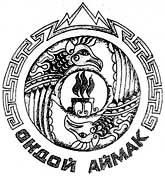 Россия Федерациязы Алтай РеспубликаМуниципал тозолмо«Ондой аймак»Аймактынадминистрациязы